Министерство образования и науки Российской Федерации
Федеральное государственное автономное образовательное учреждение 
высшего профессионального образования
«Российский государственный профессионально-педагогический университет»Машиностроительный факультетКафедра технологии машиностроения, сертификации и методики профессионального обученияЗАДАНИЯ И МЕТОДИЧЕСКИЕ УКАЗАНИЯК ВЫПОЛНЕНИЮ КОНТРОЛЬНОЙ РАБОТЫ ПО ДИСЦИПЛИНЕ«ИНЖЕНЕРНАЯ графика»для студентов заочной формы обучения направлений подготовки 09.03.02 Информационные системы и технологии,44.03.04 Профессиональное обучение (по отраслям)профиля подготовки «Энергетика»ЕкатеринбургРГППУ2015Задания и методические указания к выполнению контрольной работы по дисциплине «Инженерная графика». Екатеринбург, ФГАОУ ВПО «Рос. гос. проф.- пед. ун-т»,   2014. 53 с.Составители: канд. пед. наук, доцент     Унсович Т.А.                       старший преподаватель     Захарова Л.Ю.Задания и методические указания предназначены для   студентов заочного отделения, изучающих дисциплину «Инженерная графика». Содержат общие правила оформления контрольных работ и чертежей, индивидуальные задания и общие методические указания для выполнения контрольной работы, а также примеры выполнения и оформления заданий.Одобрены на заседании кафедры технологии машиностроения, сертификации и методики профессионального обучения, протокол № 10 от 23.04.2015Зав. кафедрой ТМС                                                                 Н.В. Бородина Рекомендованы к печати методической комиссией Машиностроительного факультета РГППУ. Протокол № 8 от 13.05.2015Председатель методической комиссии                          Ю.И. Категоренкомашиностроительного факультетаДекан машиностроительного                                        Ю.И. Категоренко факультета                                                                                       ©   Унсович Т.А., Захарова Л.Ю.2015 ВВЕДЕНИЕ  Инженерная графика - комплексная дисциплина, которая включает в себя основные разделы начертательной геометрии (теории построения чертежей) и технического черчения.     Целями освоения дисциплины являются развитие пространственного представления и воображения, конструктивно-геометрического   мышления на основе графических моделей пространственных объектов, овладение знаниями, умениями и навыками, необходимыми для выполнения и чтения чертежей различного назначения  Для изучения дисциплины студенту необходимо иметь объем знаний и навыков, предусмотренных программой средней школы и профессионально-технических училищ. В контрольную работу №1 включены задания по следующим разделам:- теория построения чертежа- проекционное черчение.Все задания разработаны в 28 вариантах, из которых   студент выбирает свой индивидуальный вариант, который определяется как сумма трех последних цифр номера зачетной книжки.Каждое задание выполняется на отдельном листе. Все листы сшиваются в альбом   с титульным листом.     Приведенные в методических указаниях примеры помогут Вам при выполнении и оформлении заданий. ОФОРМЛЕНИЕ ЗАДАНИЙПриступая к выполнению задания, помните, что чертеж необходимо оформлять в соответствии со стандартами Единой Системы Конструкторской Документации (ЕСКД), поэтому изучите «Общие правила выполнения чертежей», в частности, ГОСТ 2.301-68 «Форматы», ГОСТ 2.302-68 «Масштабы», ГОСТ 2.303-68 «Линии», ГОСТ 2.304-81 «Шрифты». Задания выполняются карандашом с применением необходимых чертежных инструментов, в масштабе 1:1. Рекомендуемая толщина основной линии - 0,8...1мм. Разрешается выполнять задания с применением компьютерных графических программ.Титульный лист альбома заданий выполняется на листе ватмана формата А3 (420297). Все надписи выполняются чертежными шрифтами №7 и №10 в соответствии с ГОСТ 2.304-81 «Шрифты». Пример оформления титульного листа приведен на рис.1.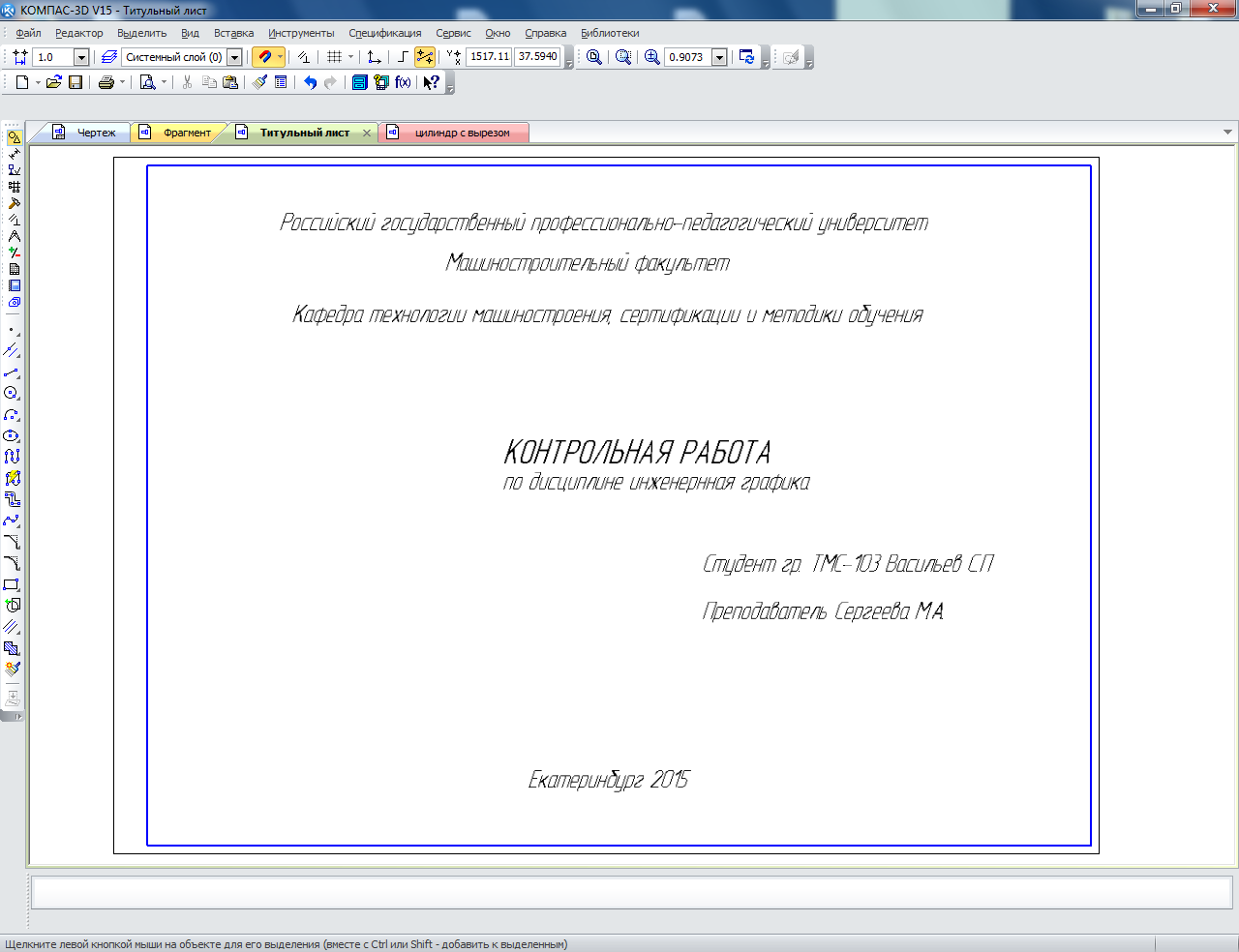 Задания выполняются на листах ватмана формата А3 (420297). Пример   оформления   листа   приведен на рисунках 2,3.                                                                            Основная  надписьРис. 2. Пример оформления листа для чертежа                                                                                            Таблица                                                                                             Основная надписьРис. 3. Пример оформления листа при вертикальном расположенииНа рисунках показано, что в нижнем правом углу чертежа    располагается основная надпись - стандартная таблица, выполненная в соответствии с ГОСТ 2.104-68, форма 1.  Размеры основной надписи и пример ее заполнения показаны на рис.3.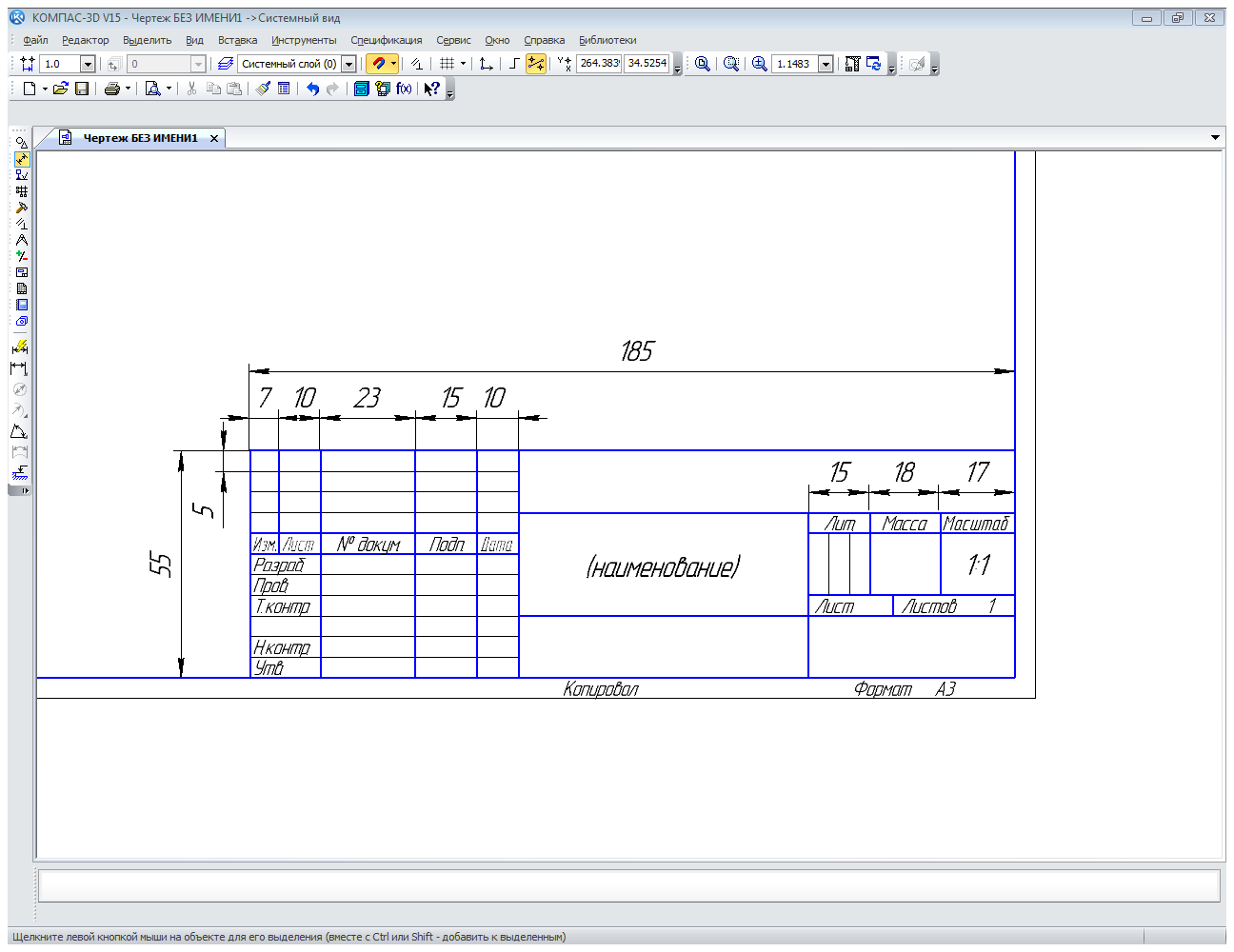 	Рис.4. Основная надпись (ГОСТ 2.104-2006 форма 1)		Раздел 1. Теория построения чертежаЗадание №1 (лист 1). Пересечение поверхностей (метод вспомогательных секущих плоскостей)Тема: «Построение линии пересечения поверхностей методом вспомогательных секущих плоскостей. Построение натуральной величины сечения»Задание Построить проекции линии пересечения заданных поверхностей и натуральную величину сечения   поверхностей плоскостью Р.Индивидуальные задания приведены в таблице 1. Для выполнения задания необходимо изучить следующие темы и разделы дисциплины:-задание поверхности на чертеже,-сечение поверхности плоскостью,-принадлежность точки, линии поверхности,-метод вспомогательных секущих плоскостей,- натуральная величина сечения.Последовательность выполнения задания:Перечертите заданные проекции пересекающихся поверхностей и постройте их профильную проекцию.Постройте проекции линии пересечения поверхностей, применяя метод вспомогательных секущих плоскостей.Постройте натуральную величину сечения поверхностей плоскостью Р, отмеченной в задании.При выборе положения вспомогательной секущей плоскости необходимо помнить, что она должна пересекаться с каждой из заданных поверхностей по простым для построения линиям - прямой или окружности. Пример выполнения эпюра приведен на рис. 4.   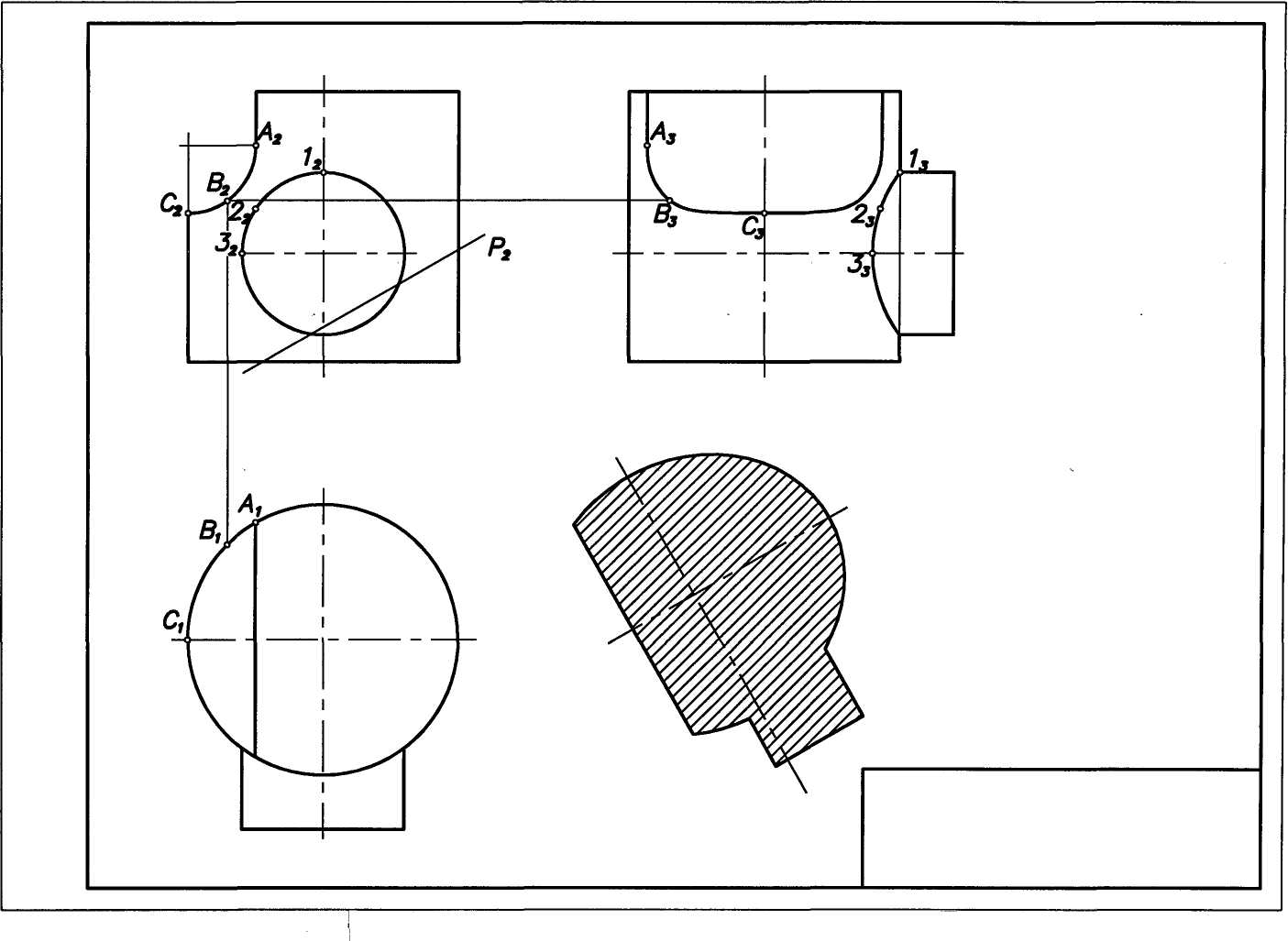 Рис.4.Пример выполнения задания №1	Индивидуальные варианты задания №1Таблица 1Продолжение табл.1Продолжение табл.1Продолжение табл.1Продолжение табл.1Продолжение табл.1Продолжение табл.1Задание №2Цели:Научиться строить линию пересечение поверхностей методом вспомогательных концентрических сфер. Построение развертки поверхности вращения. Содержание задания Построить линию пересечения заданных поверхностей, используя только заданную проекцию. Построить развертку поверхности Р.Индивидуальные задания приведены в табл.2Для выполнения задания необходимо изучить следующие темы:-метод вспомогательных концентрических сфер,-развертка поверхностей вращения.Необходимо помнить, что метод вспомогательных концентрических сфер дает возможность построить линию пересечения поверхностей, используя одну проекцию, поэтому достаточно перечертить заданную в таблице проекцию поверхностей и на ней проводить все необходимые построения. Центром концентрических сфер является точка пересечения осей вращения поверхностей. На эпюре необходимо отметить радиусы предельных вспомогательных сфер Rmax и Rmin.Пример выполнения и оформления задания приведен на рис.5.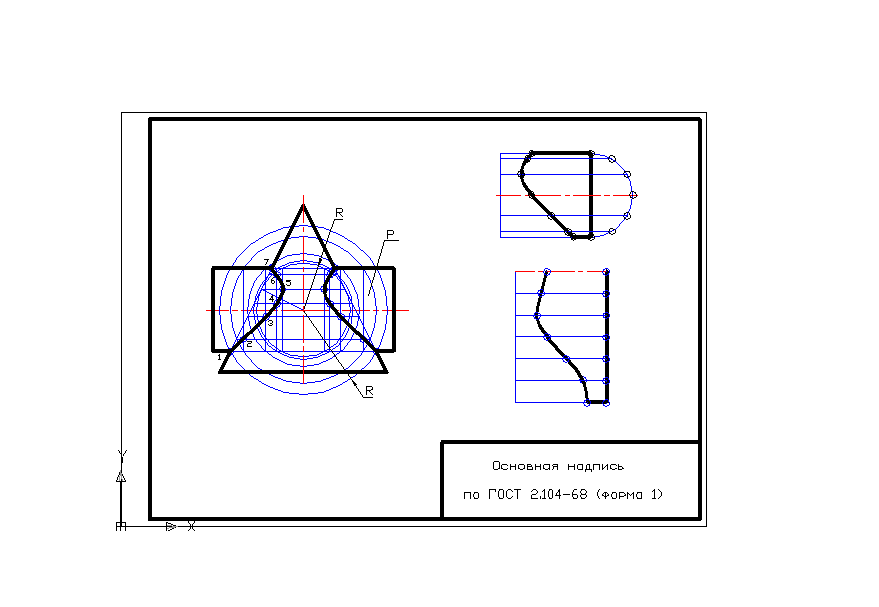 	Рис. 5. Пример выполнения задания №2Индивидуальные варианты задания №2Таблица 2Продолжение табл.2Продолжение табл.2Продолжение табл.2	Продолжение табл.2Продолжение табл.2Продолжение табл.2Раздел 2.  Проекционное черчение Задание №3 (лист 3). Простой разрезПо наглядному изображению детали (аксонометрической проекции) выполните комплексный чертеж, состоящий из трех проекций, при этом обратите особое внимание на выбор главного вида детали.На изображениях выполните простые разрезы, необходимые для выявления конструкции внутренней части детали. Для симметричных деталей примените соединение половины вида и половины разреза.Если на детали есть ребро жесткости, выполните по нему вынесенное сечение.Нанесите на изображениях детали все необходимые размеры.Индивидуальные варианты задания приведены в таблице 3.Образец выполнения задания приведен на рисунке 6.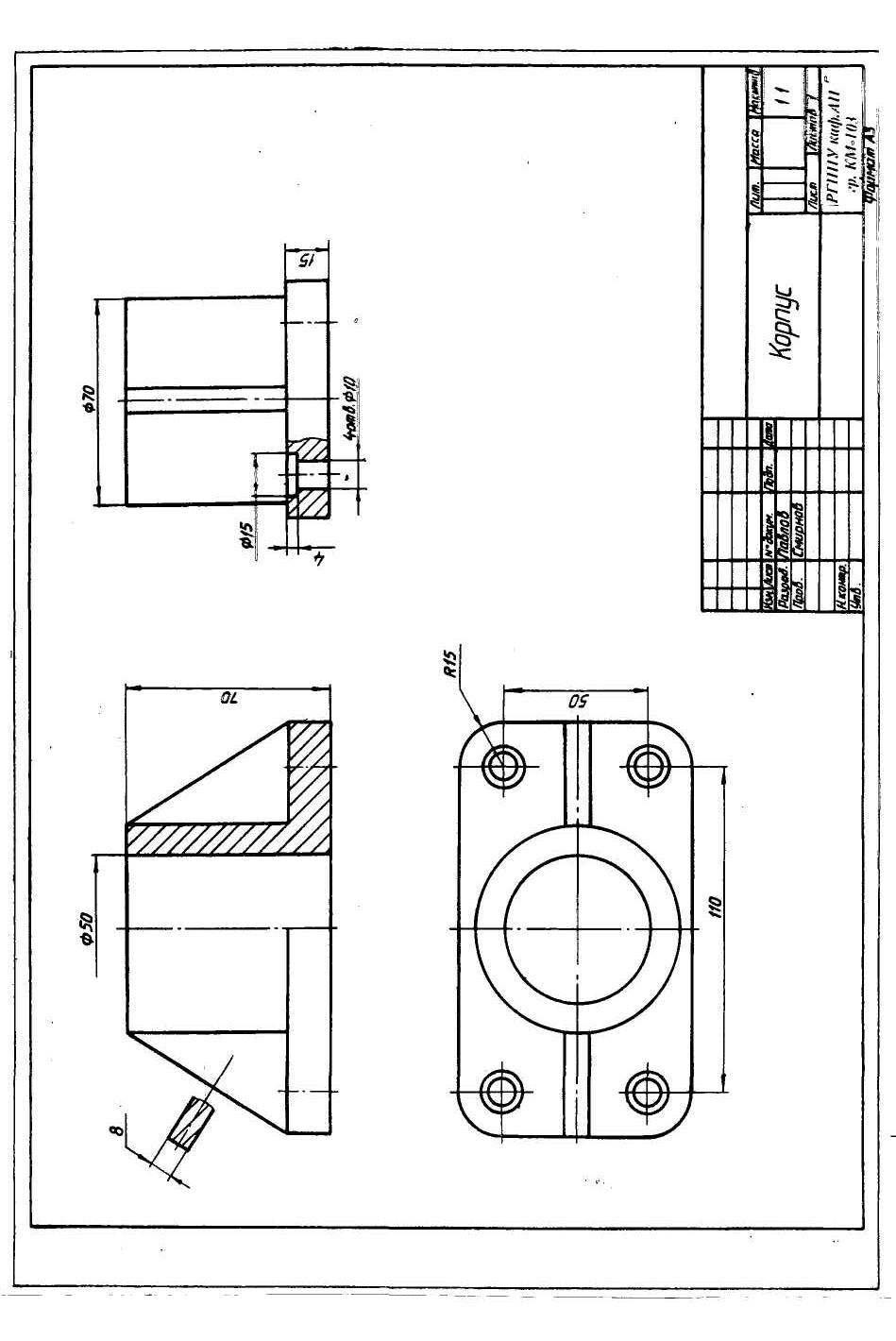 Рис.6. Пример выполнения и оформления задания № 3Индивидуальные варианты задания №3                           Таблица 3Продолжение табл.3Продолжение табл.3Продолжение табл.3Продолжение табл.3Продолжение табл.3Продолжение табл.3Задание №4 (лист 4). Сложный разрезПо двум заданным проекциям детали постройте третью. Выполните указанный в задании сложный разрез на месте соответствующего изображения. При необходимости дополните изображения простыми разрезами и сечениями. Обозначьте секущую плоскость и разрез. Нанесите на изображениях детали все необходимые размеры.Индивидуальные варианты задания приведены в таблице 4.Образец выполнения задания приведен на рисунке 7.Задание №5 (лист 5). Аксонометрическая проекцияПо выполненному на листе 4 комплексному чертежу детали вычертите ее аксонометрическую проекцию. Рекомендуемый вид аксонометрии – прямоугольная изометрическая проекция. На изображении детали выполните вырез, проходящий через ось ближайшего к наблюдателю отверстия. Вырез не должен повторять сложный разрез детали, выполненный в предыдущем задании.  Нанести линии штриховки, проставить габаритные размеры. Пример выполнения задания приведен на рис. 8.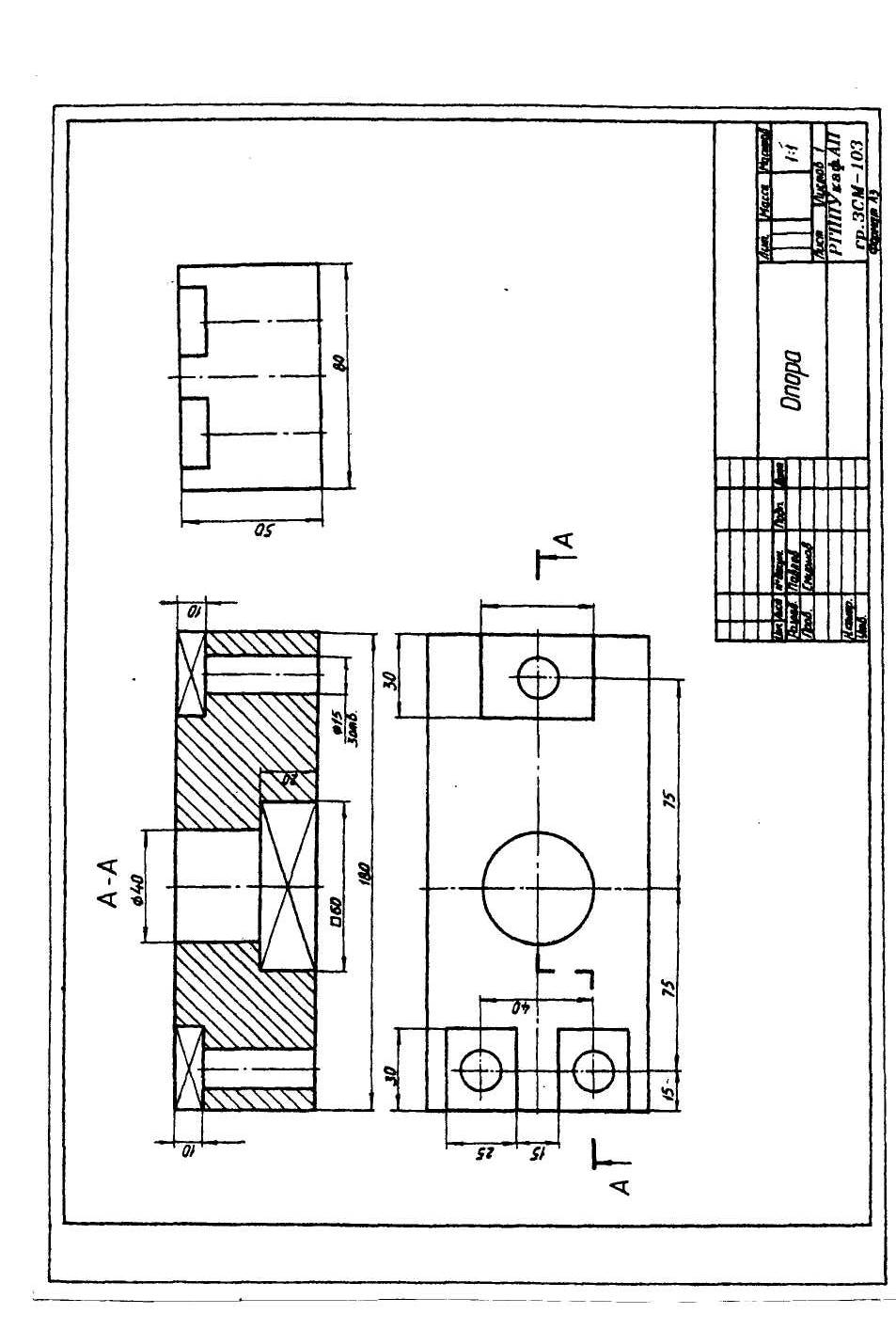 Рис.7. Пример выполнения и оформления задания  №4	Индивидуальные варианты задания №4«Сложный разрез»	Таблица 4Продолжение табл.4Продолжение табл.4Продолжение табл.4	Продолжение табл.4Продолжение табл.4Продолжение табл.4Продолжение табл.4Продолжение табл.4          	Продолжение табл.4Продолжение табл.4Задание №5 (лист 5). Аксонометрическая проекцияПо выполненному в задании 4 комплексному чертежу детали вычертите ее аксонометрическую проекцию. Рекомендуемый вид аксонометрии - изометрическая проекция. На изображении детали выполните вырез, проходящий через ось ближайшего к наблюдателю отверстия. Вырез не должен повторять сложный разрез детали, выполненный на листе 4. Нанесите линии штриховки, проставьте габаритные размеры детали.Образец выполнения задания приведен на рисунке 8.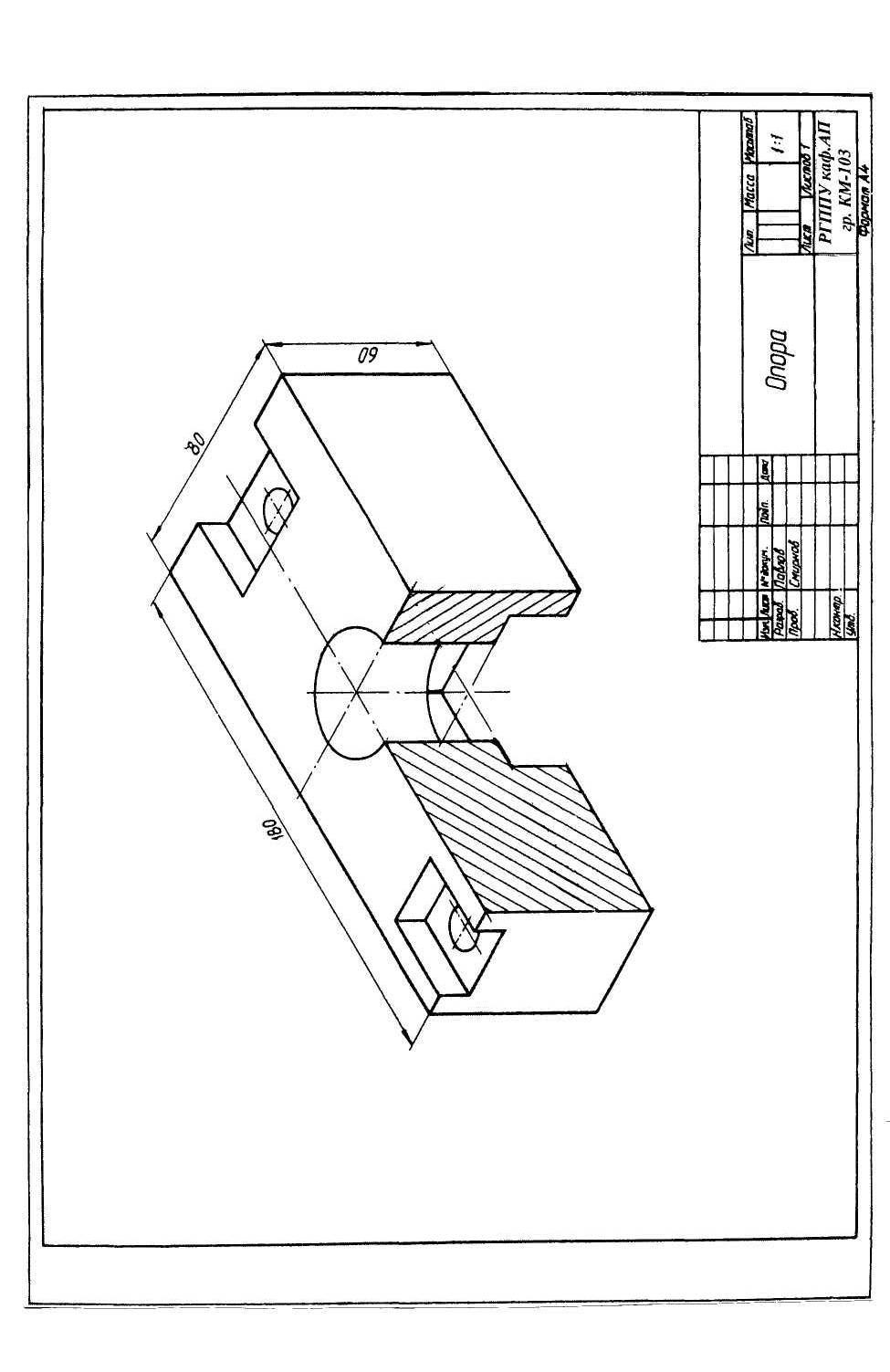 Рис.8. Пример выполнения и оформления задания №5 1.1.Основная литератураГордон В.О., Семенцов–Огиевский М.А. Курс начертательной геометрии: Учеб. пособие для вузов / Под ред. М.А. Гордона. –23-е изд. –М.: Высш. шк., 2010.-272 с.Чекмарев А.А Начертательная геометрия и черчение: Учеб. для студ. высш. учеб. заведений. –М.: ВЛАДОС, 2005. 472 с.Чекмарев А.А. Инженерная графика. М.: Высш. шк., 2008. 381 с.  1.2. Дополнительная литератураБолтухин А.К. и др. Инженерная графика. -М., 2000. 520 с.Локтев О.В. Краткий курс начертательной геометрии. М., 2001. Миронова Р.С., Миронов Б.Г. Инженерная графика. -М.: Высш. шк., 2001. –288с.Нормативные документы ЕСКД Общие правила выполнения чертежей. – М., 2001ЕСКД Основные положения. – М., 1998Интернет - ресурсыГОСТ. Техническая литература http:// www.tehlit.ru/ЕСКД http://www.propro.ru/graphbook/eskd/eskd/GOST/index.htmЗадания и методические указания к  контрольной  работе по дисциплине «Инженерная графика» Подписано в печать _______. Формат 6084/16. Бумага для множ. аппаратов.Печать плоская. Усл. печ. л. ___. Уч.-изд. л.___. Тираж ___ экз. Заказ № ___.ФГАОУ ВПО «Российский государственный профессионально-педагогический университет». Екатеринбург, ул. Машиностроителей, 11.Ризограф ФГАОУ ВПО РГППУ. Екатеринбург, ул. Машиностроителей, 11.© ФГАОУ ВПО «Российский государственный профессионально-педагогический университет», 2015 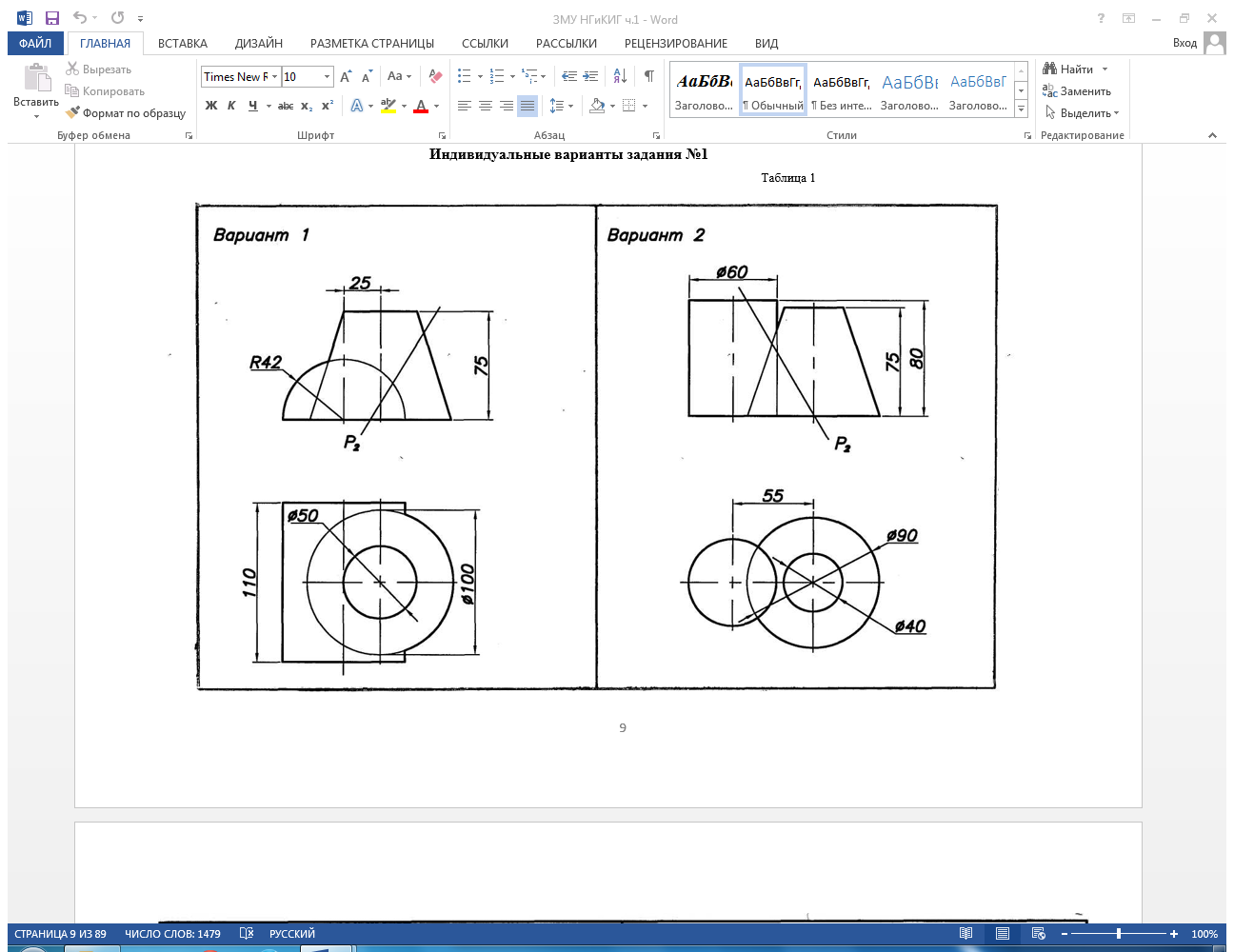 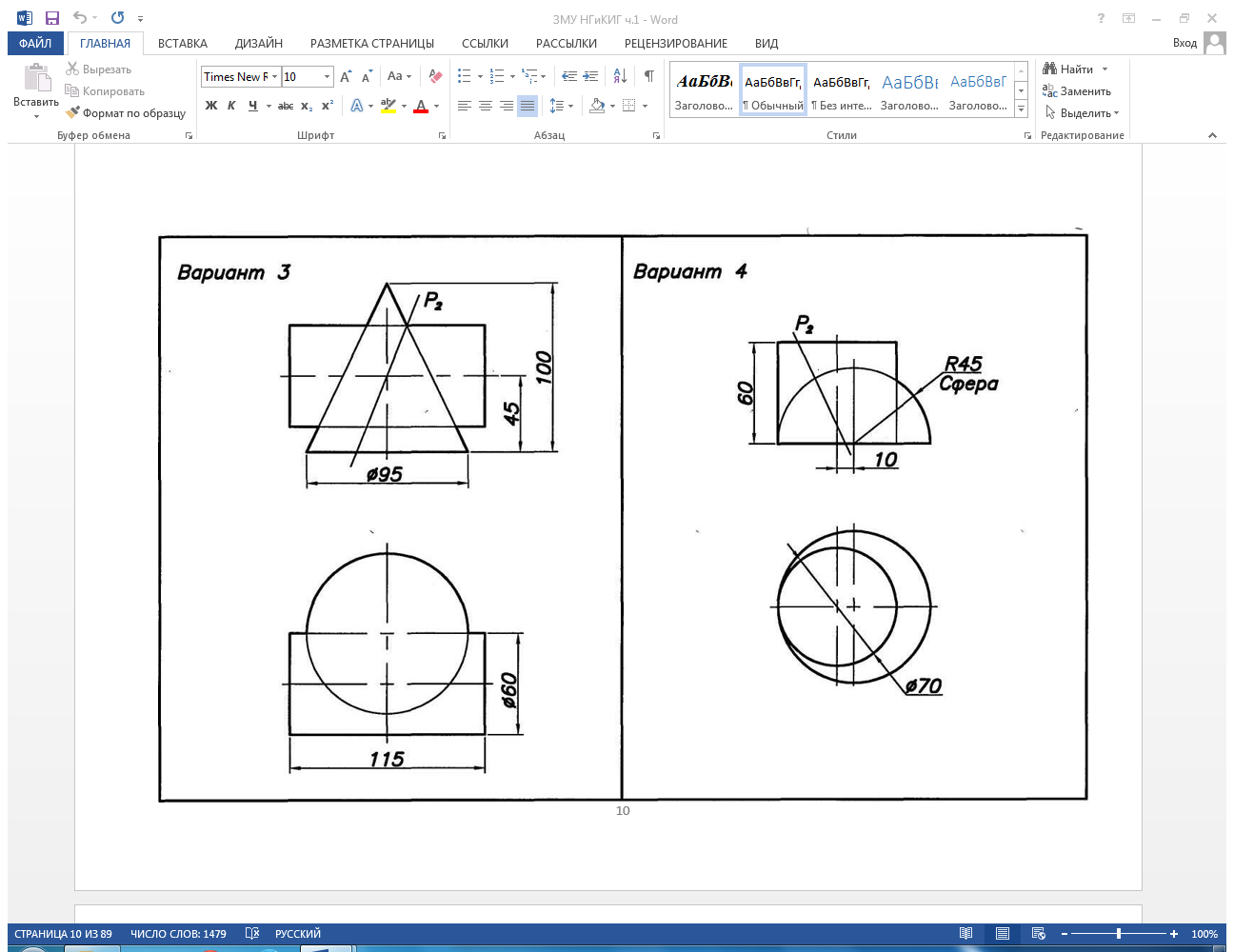 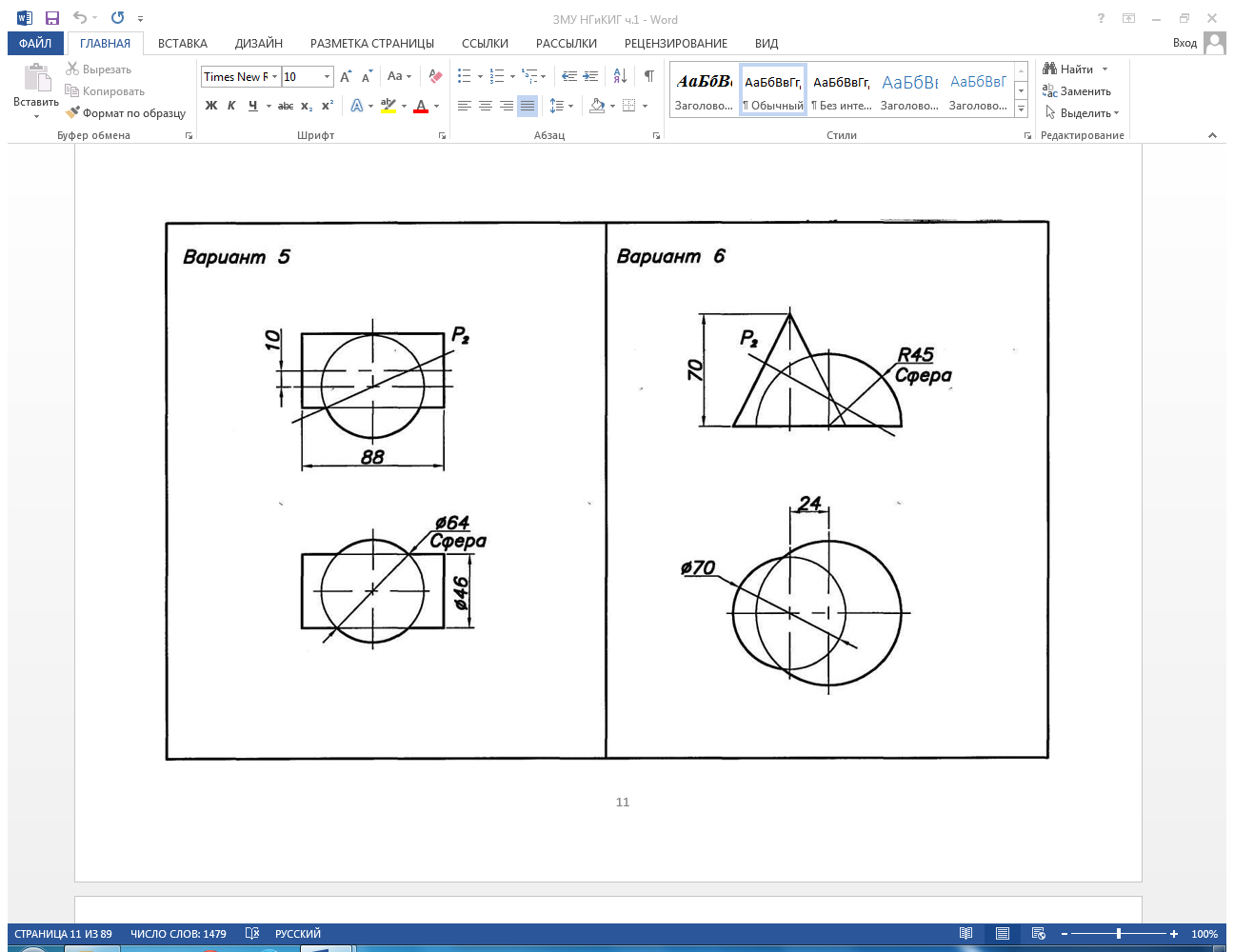 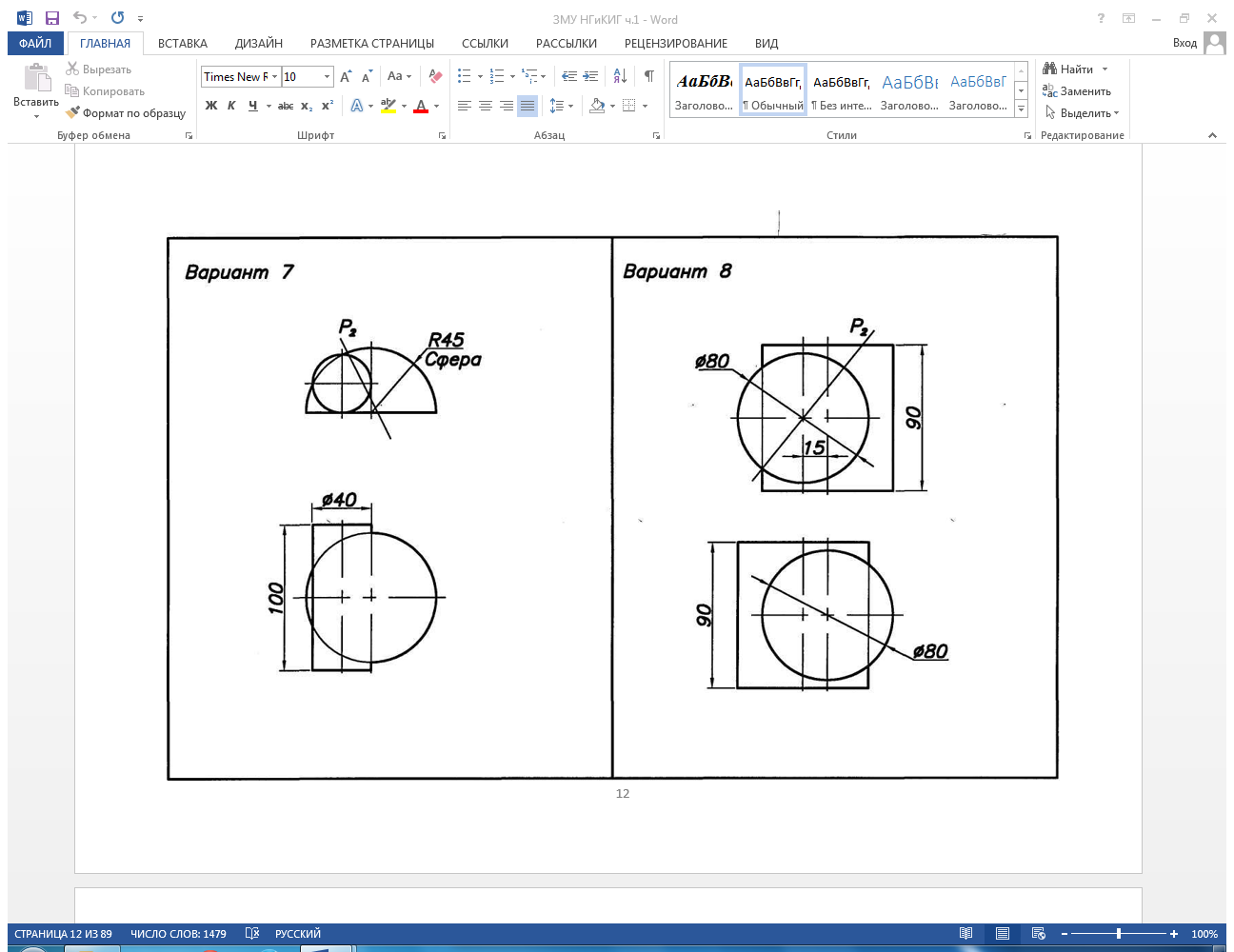 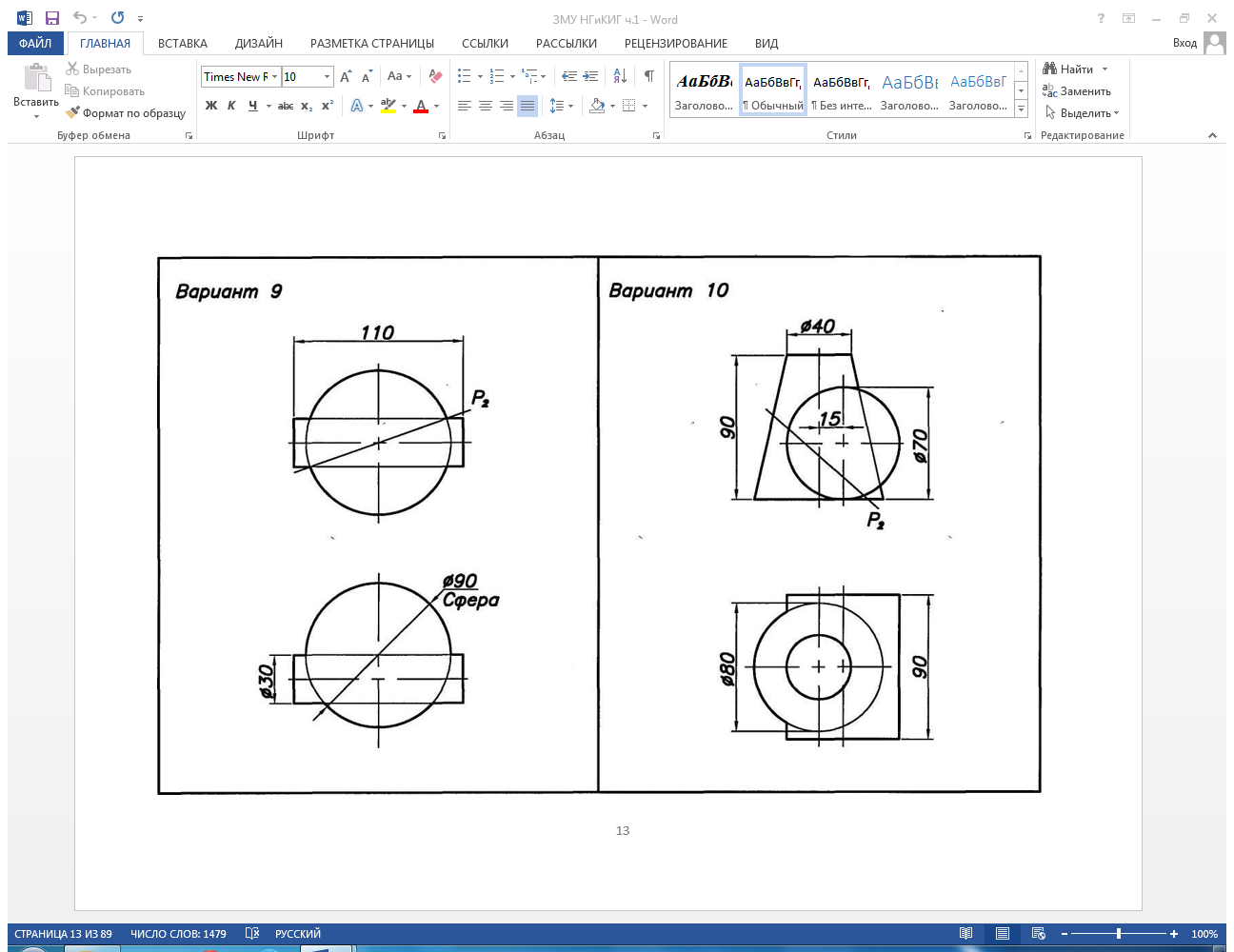 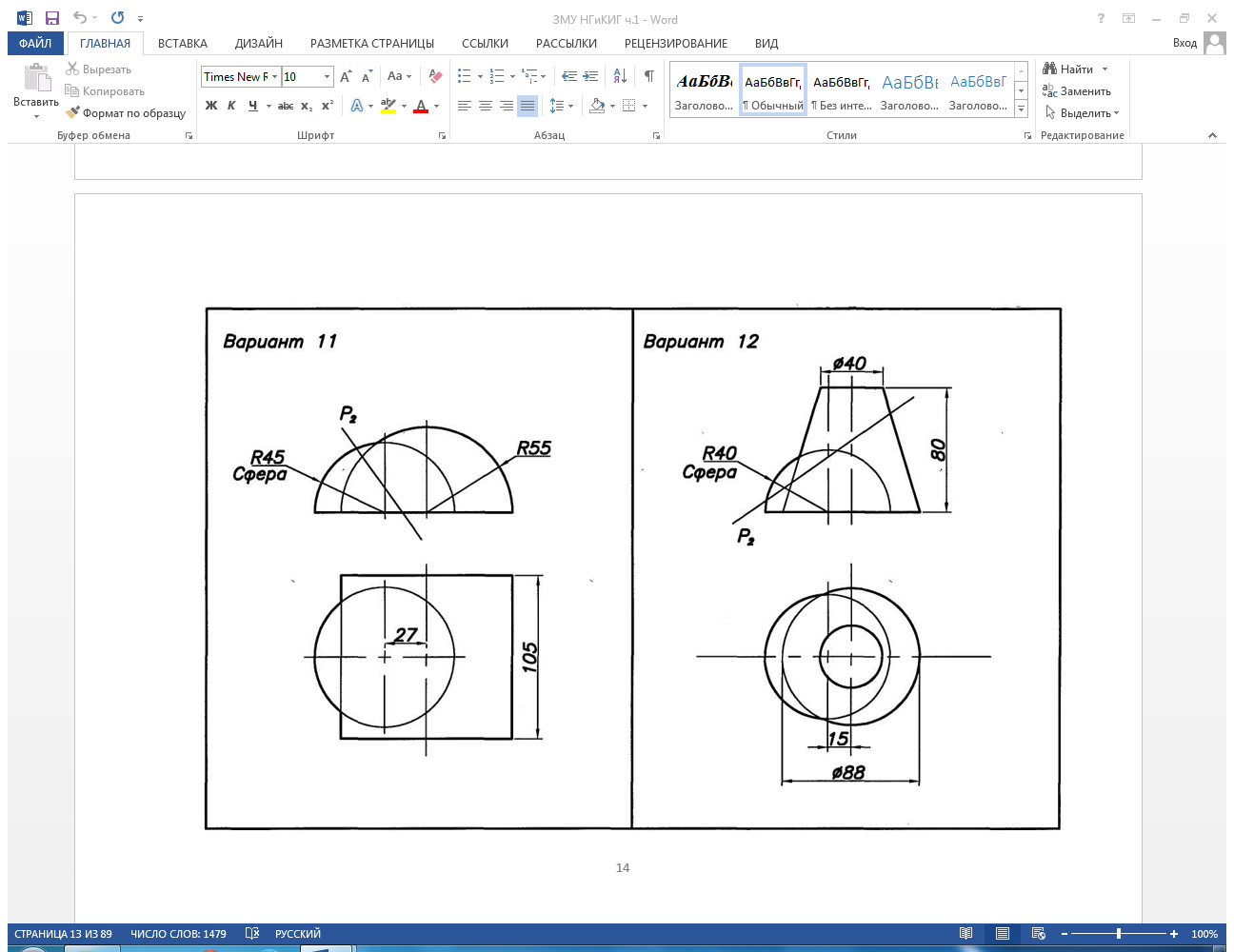 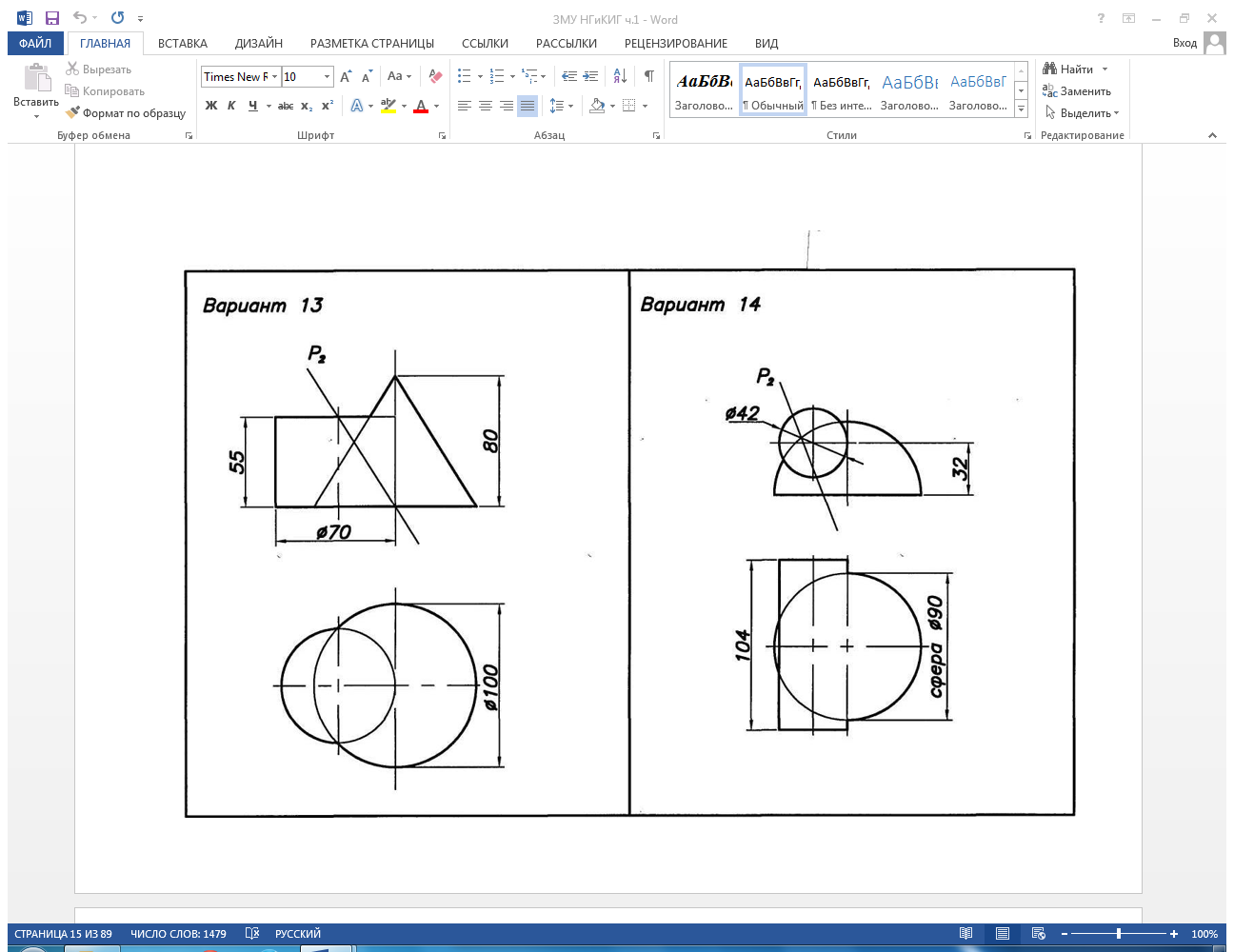 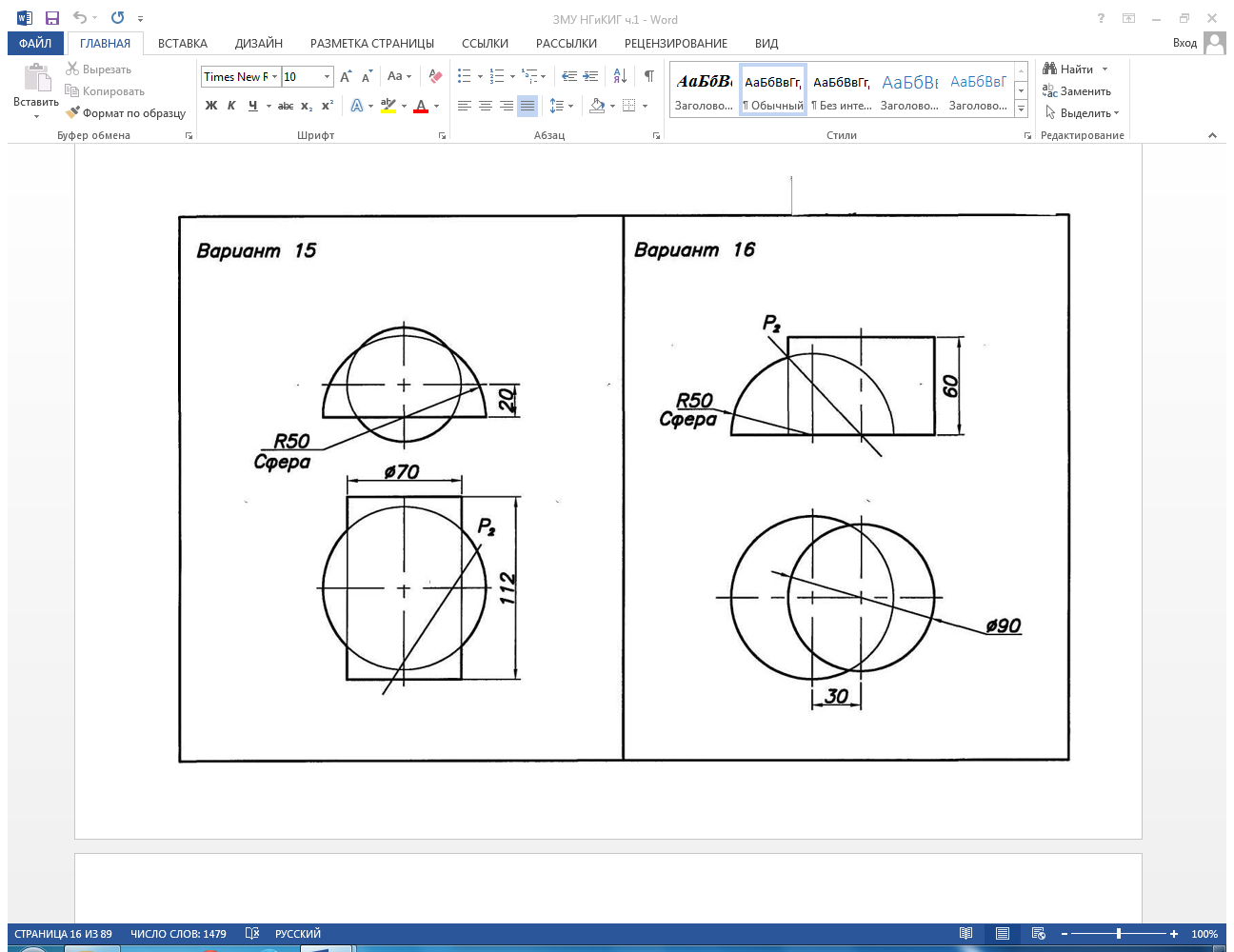 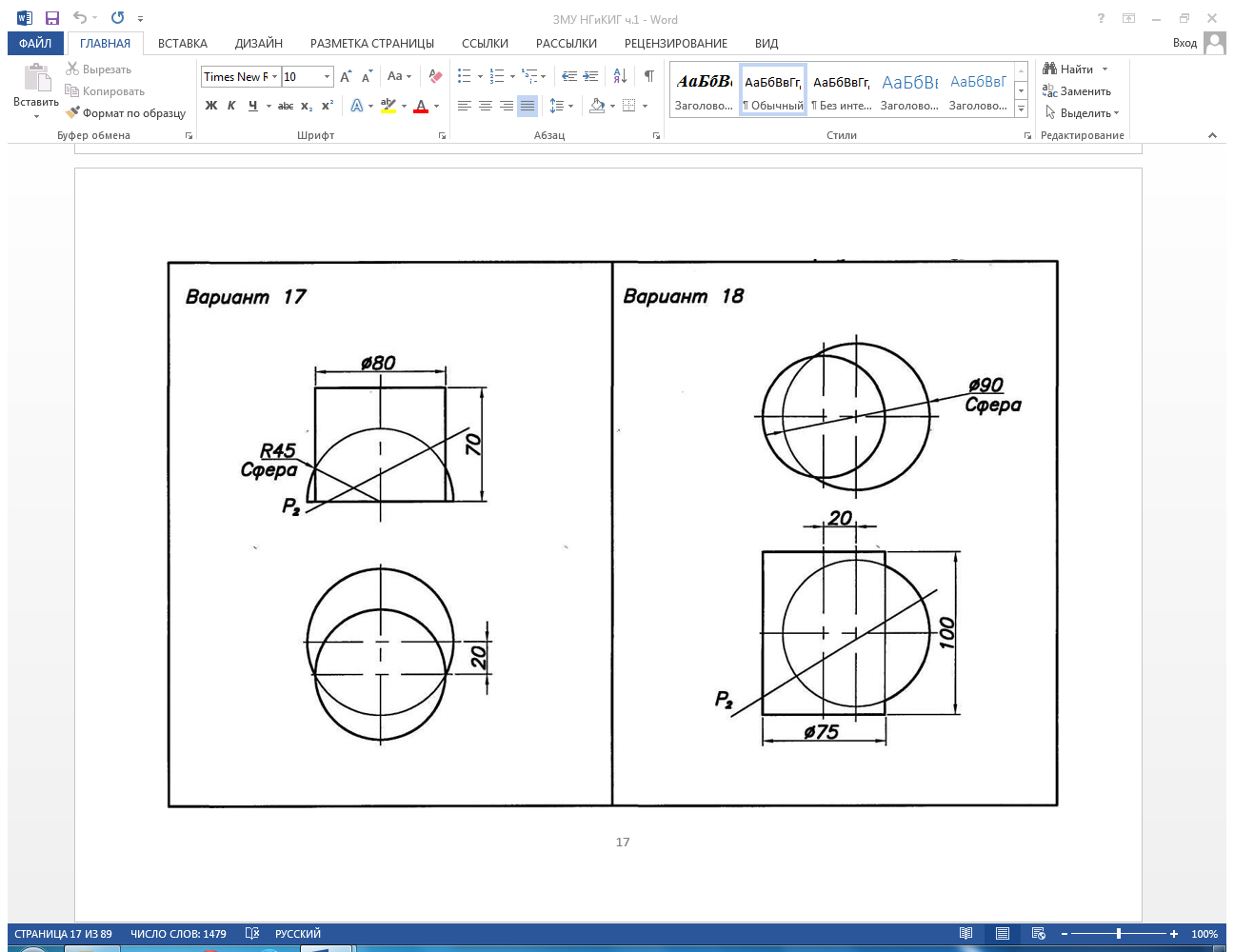 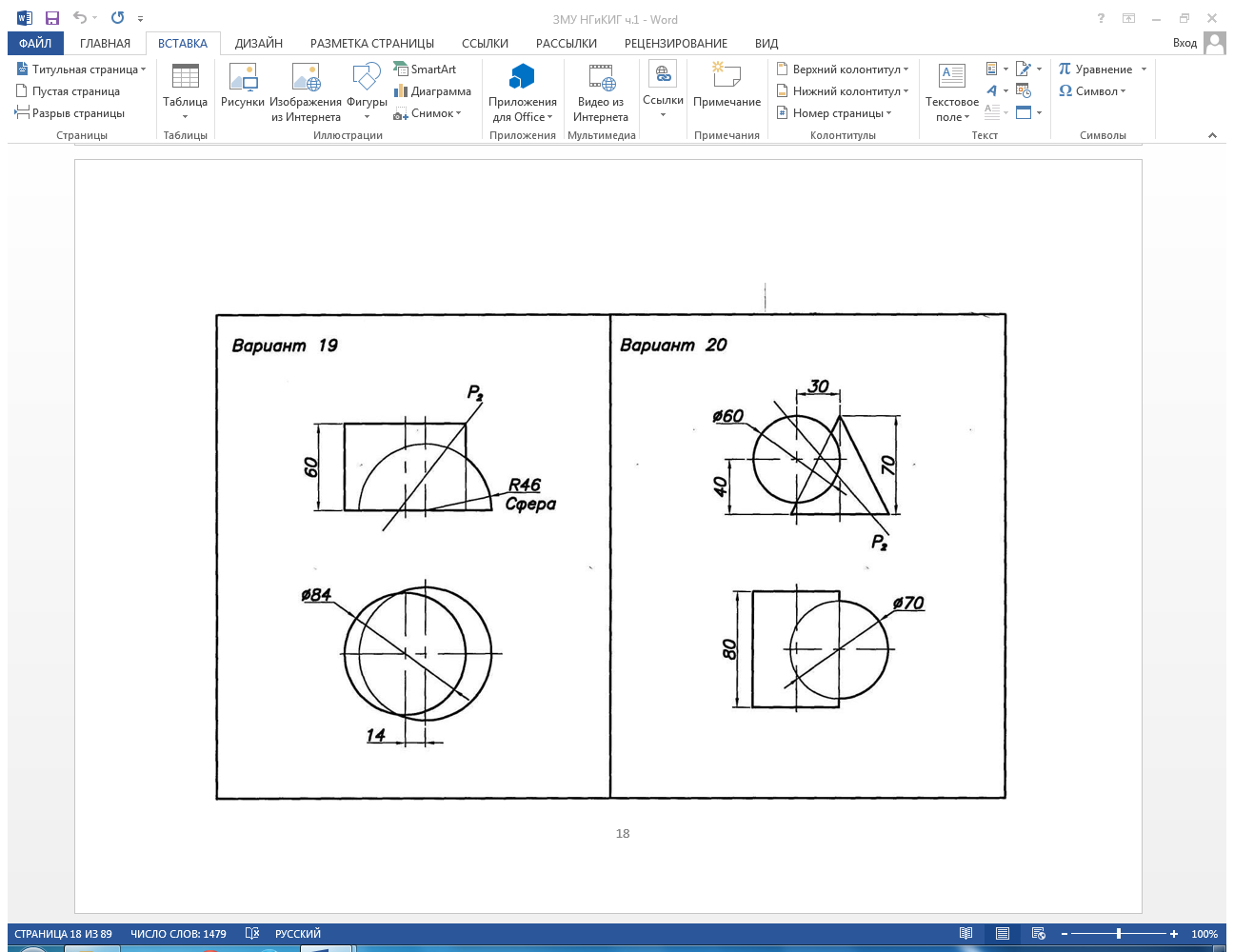 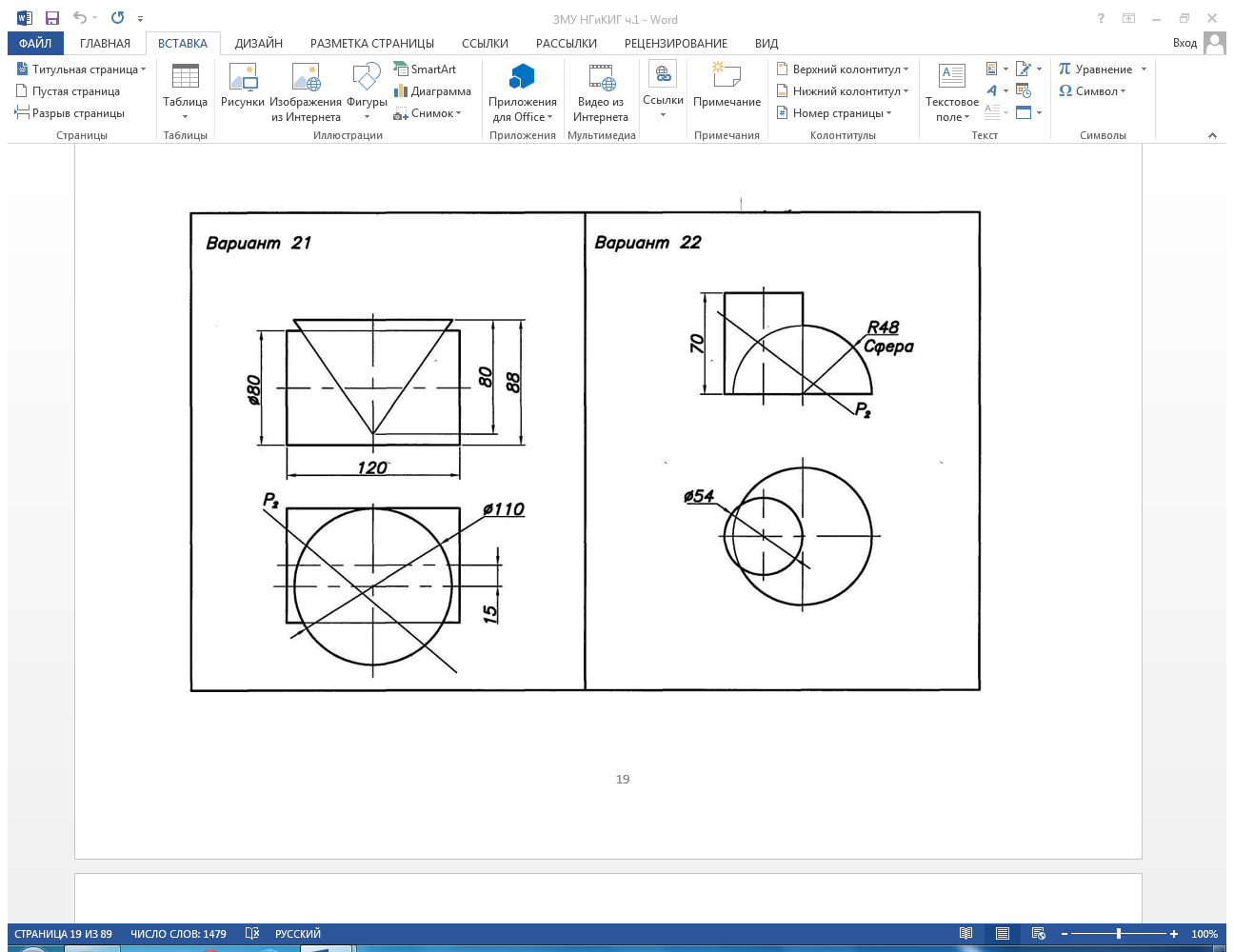 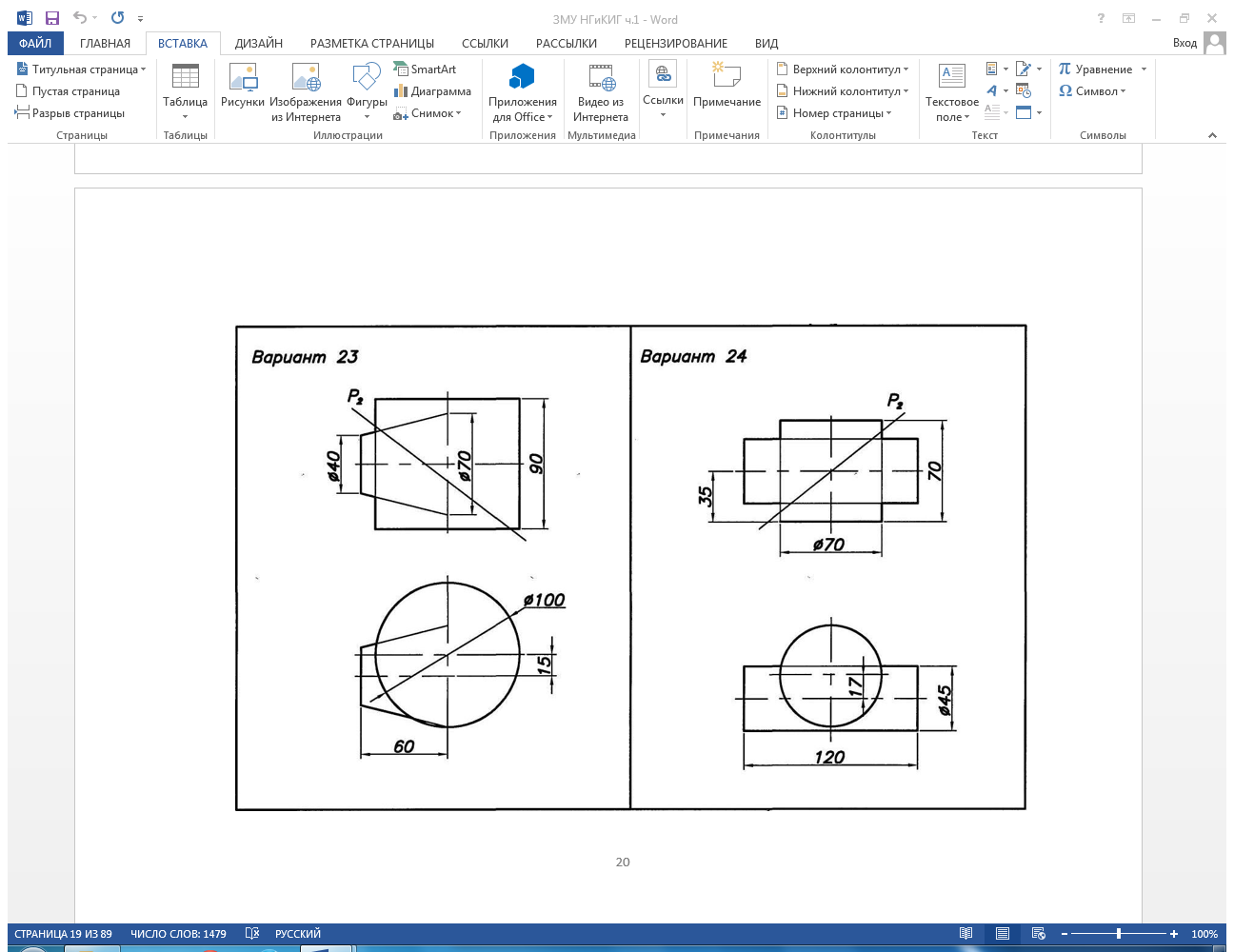 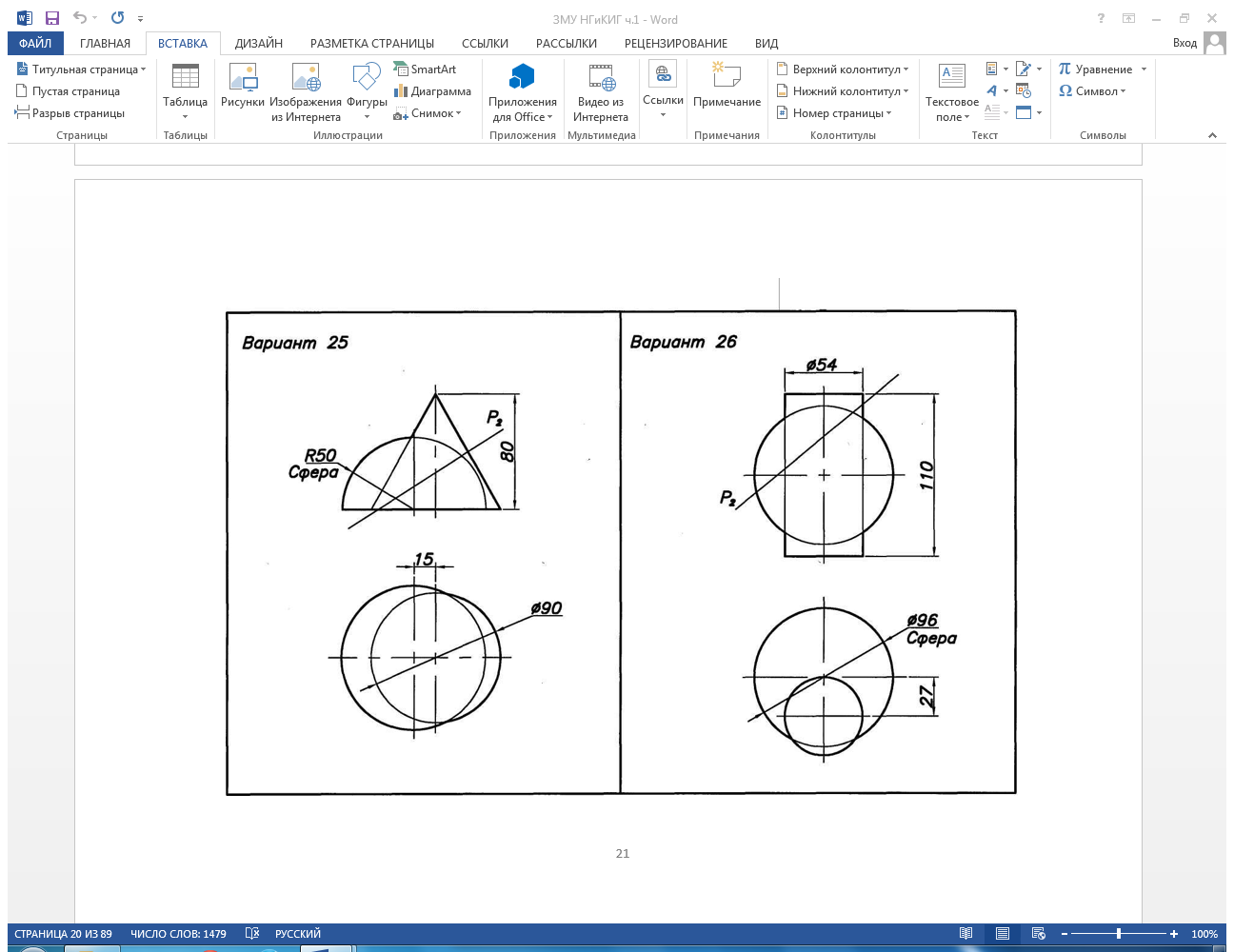 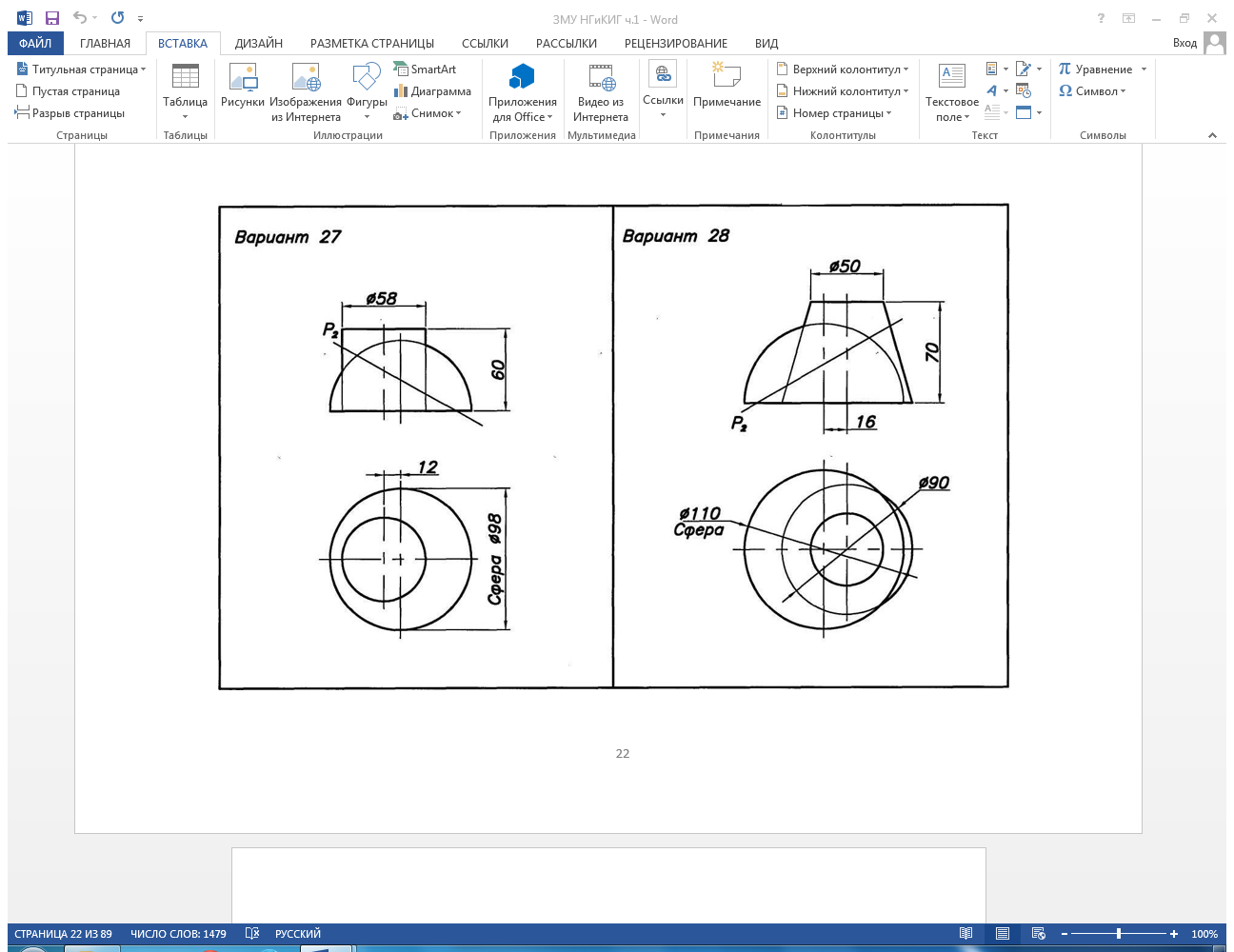 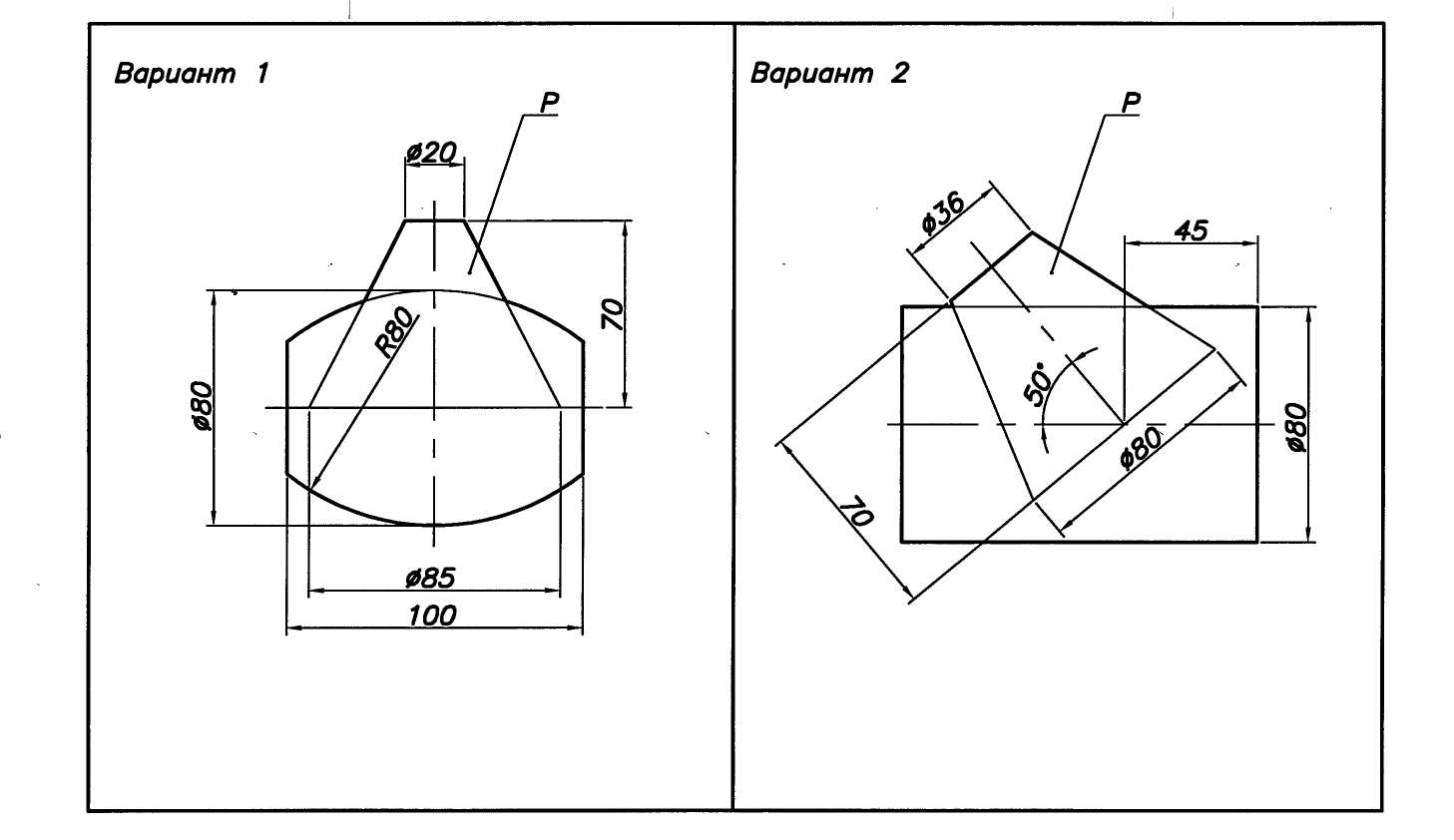 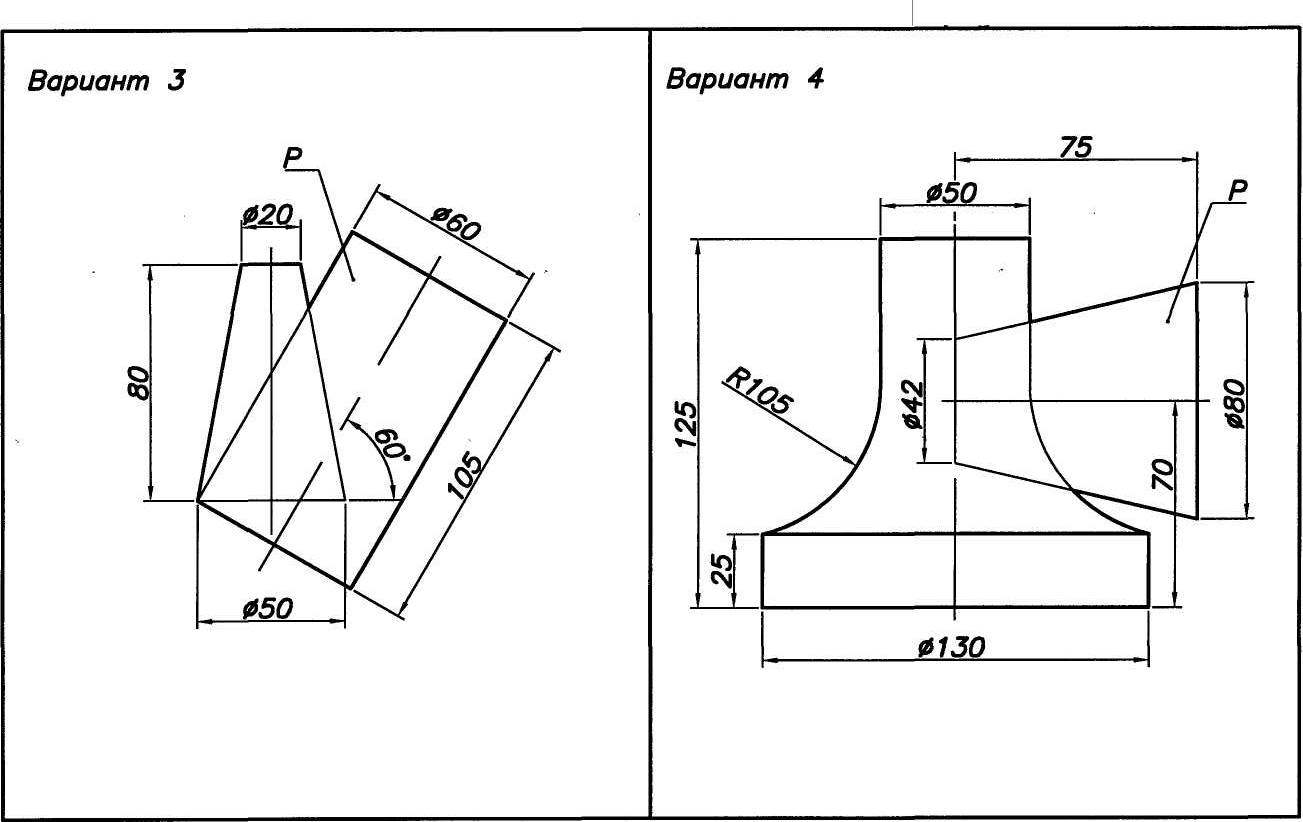 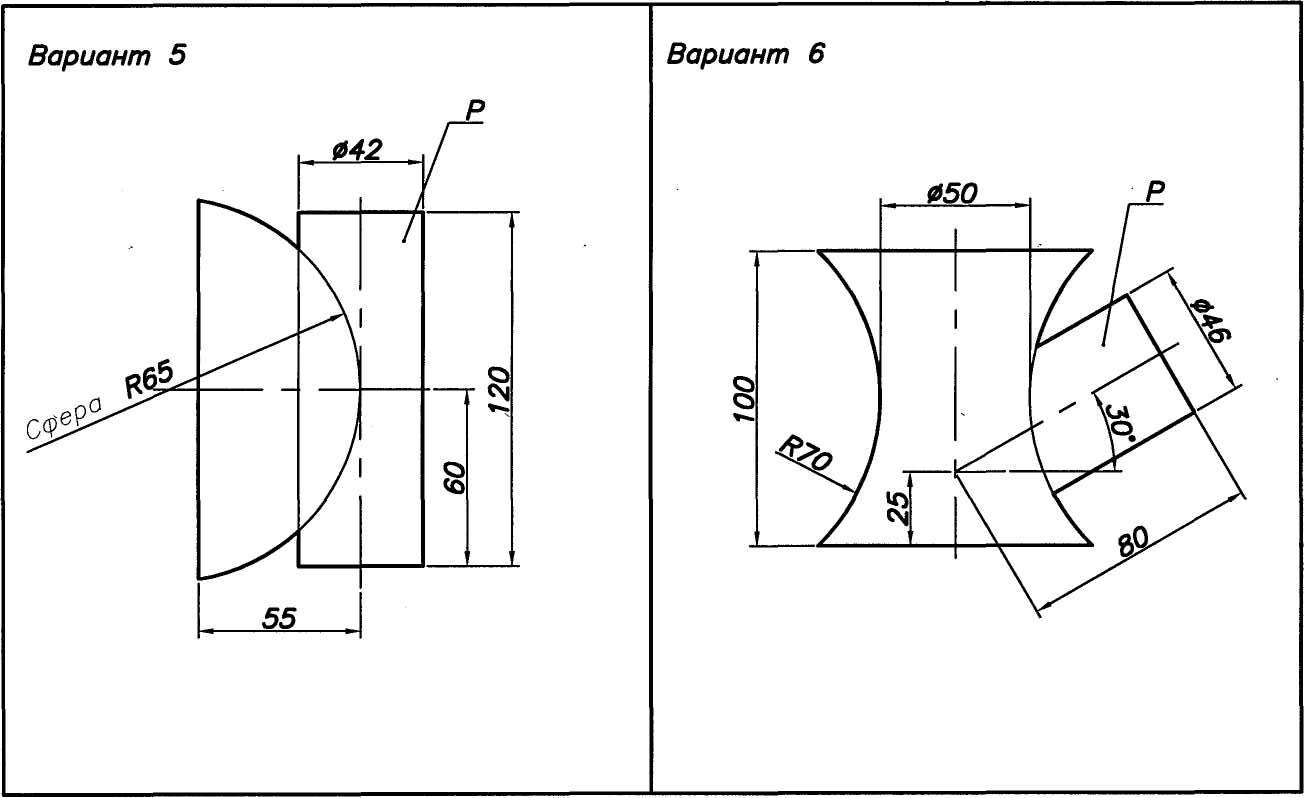 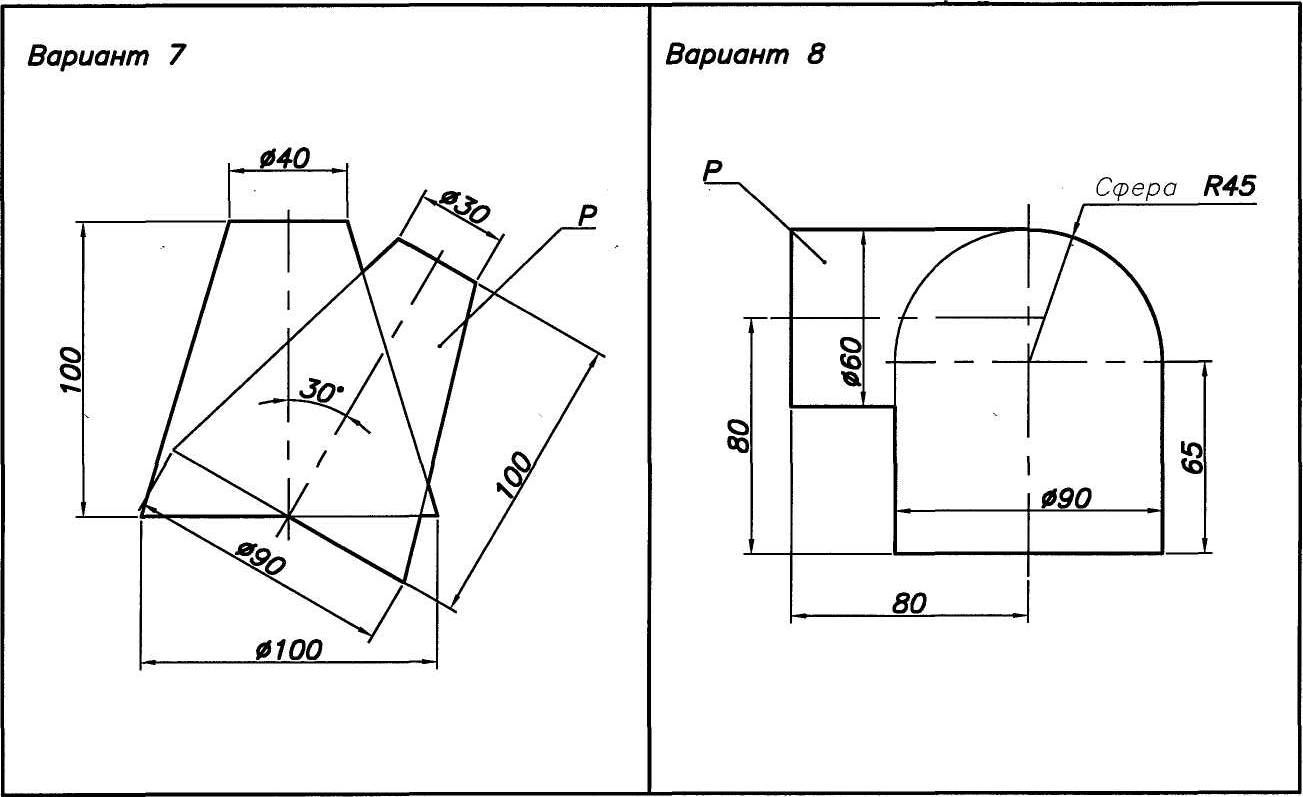 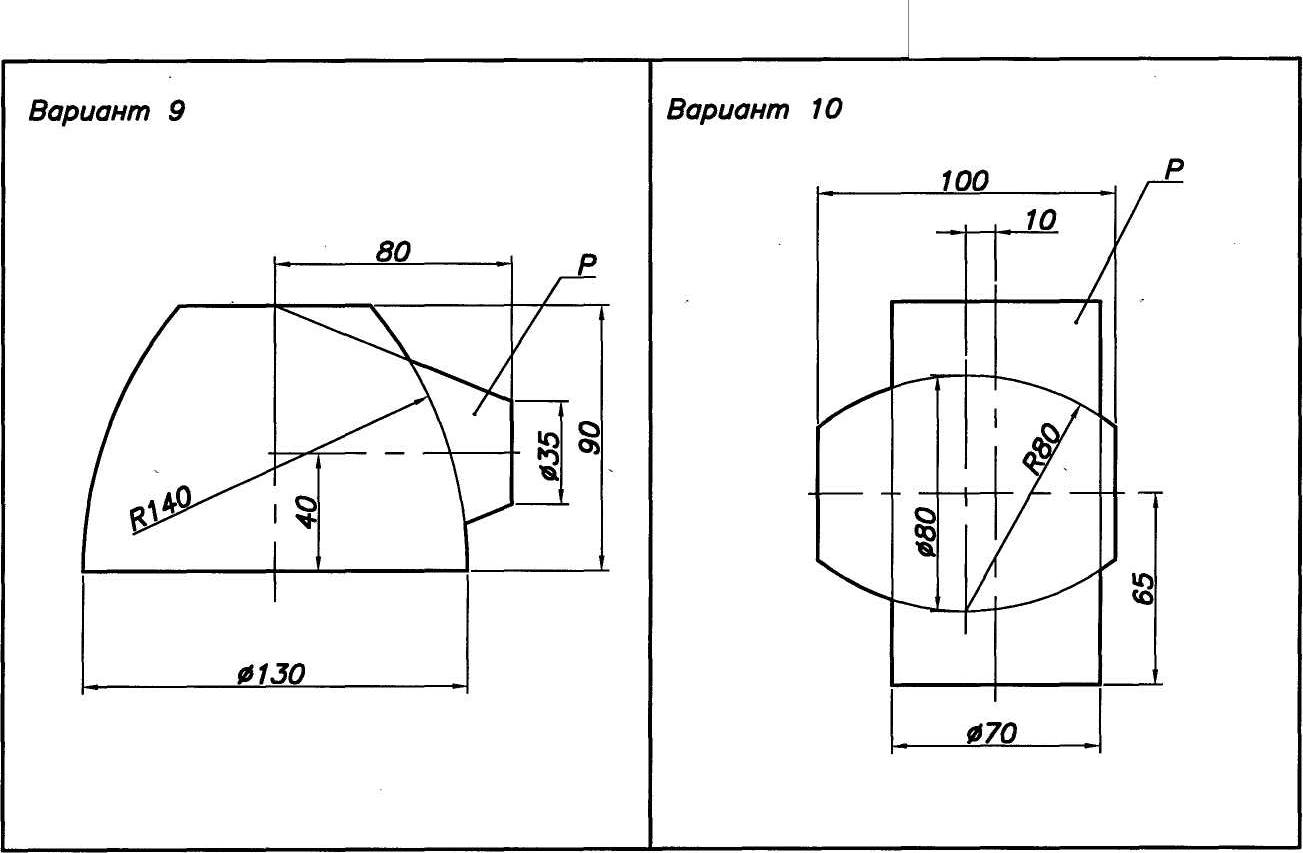 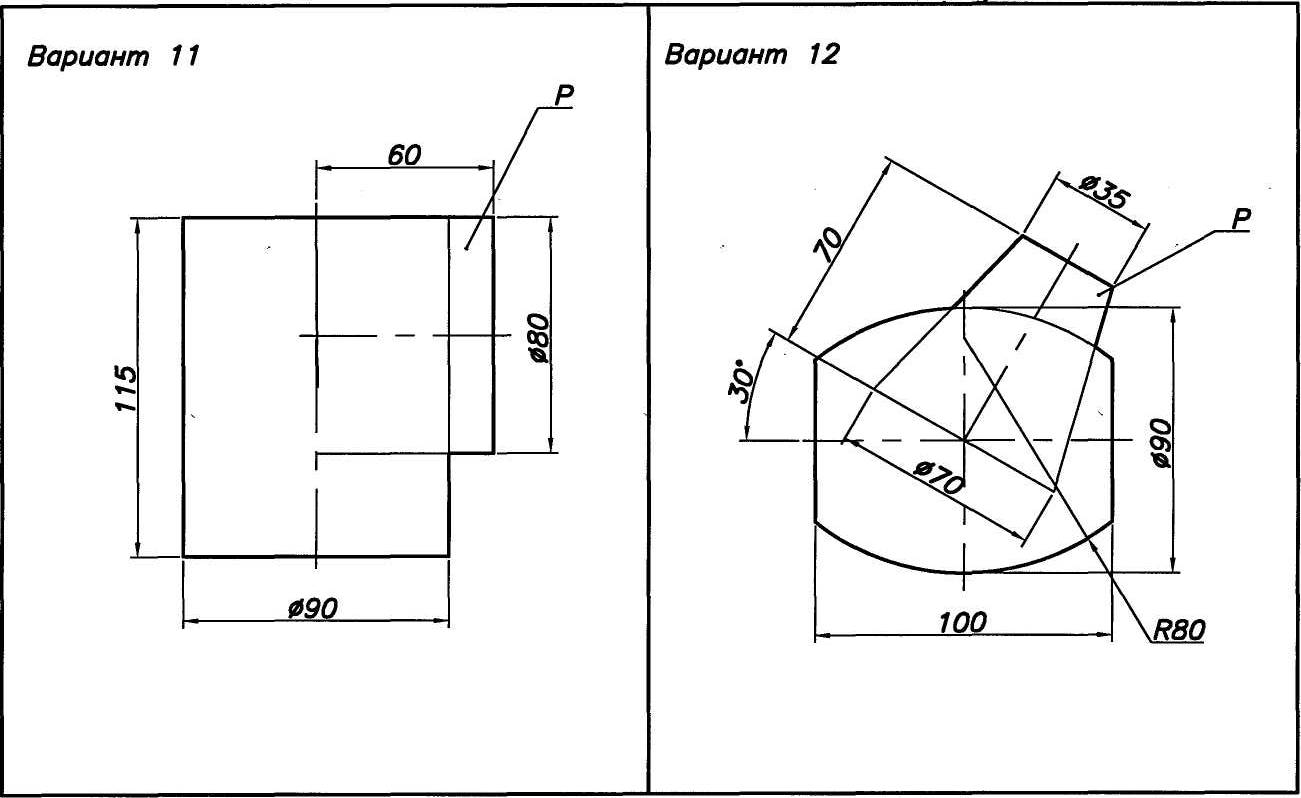 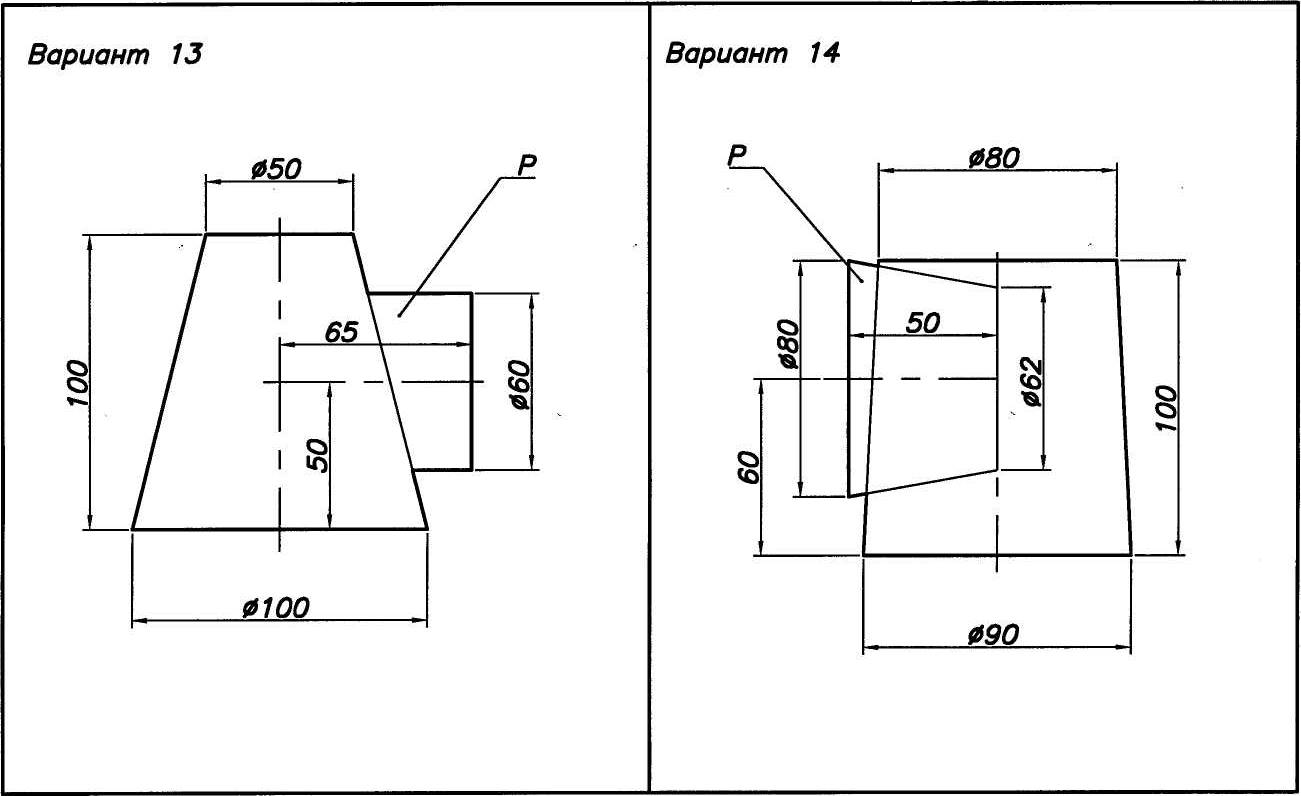 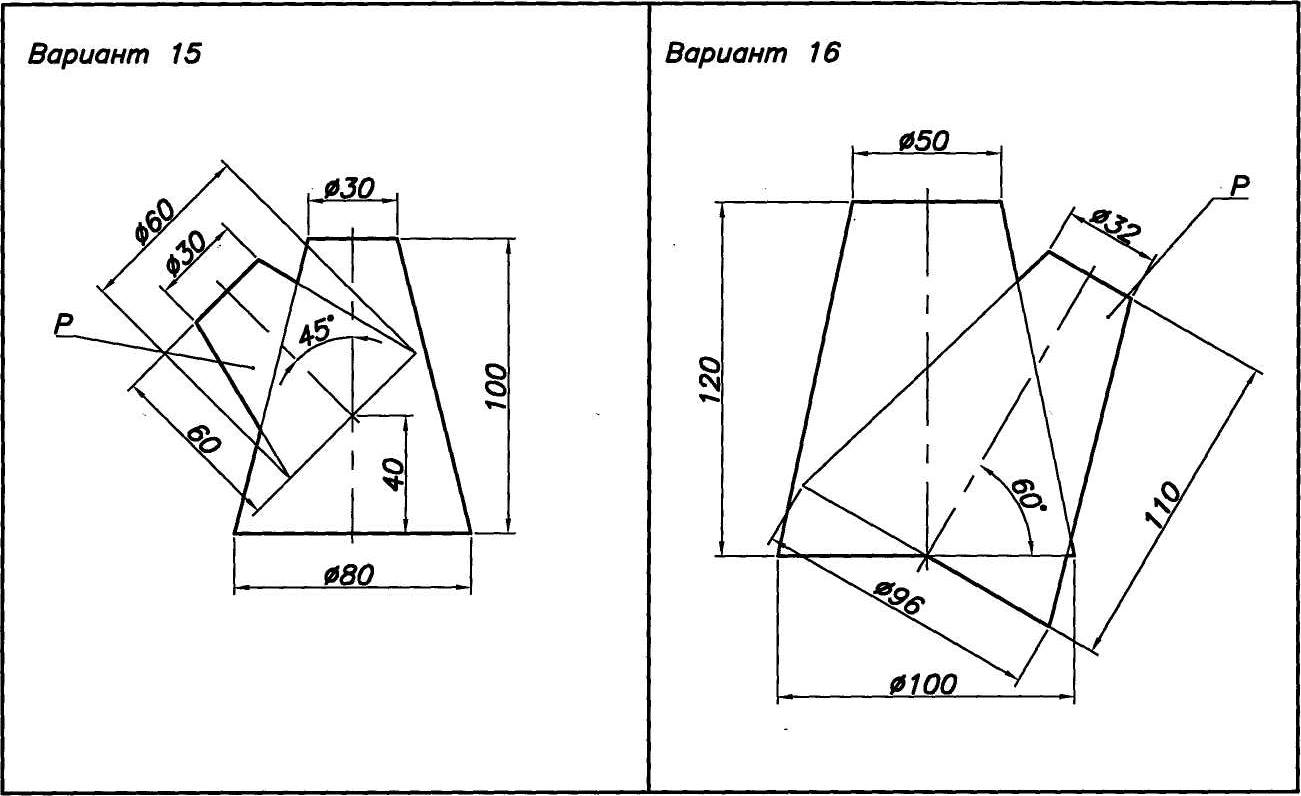 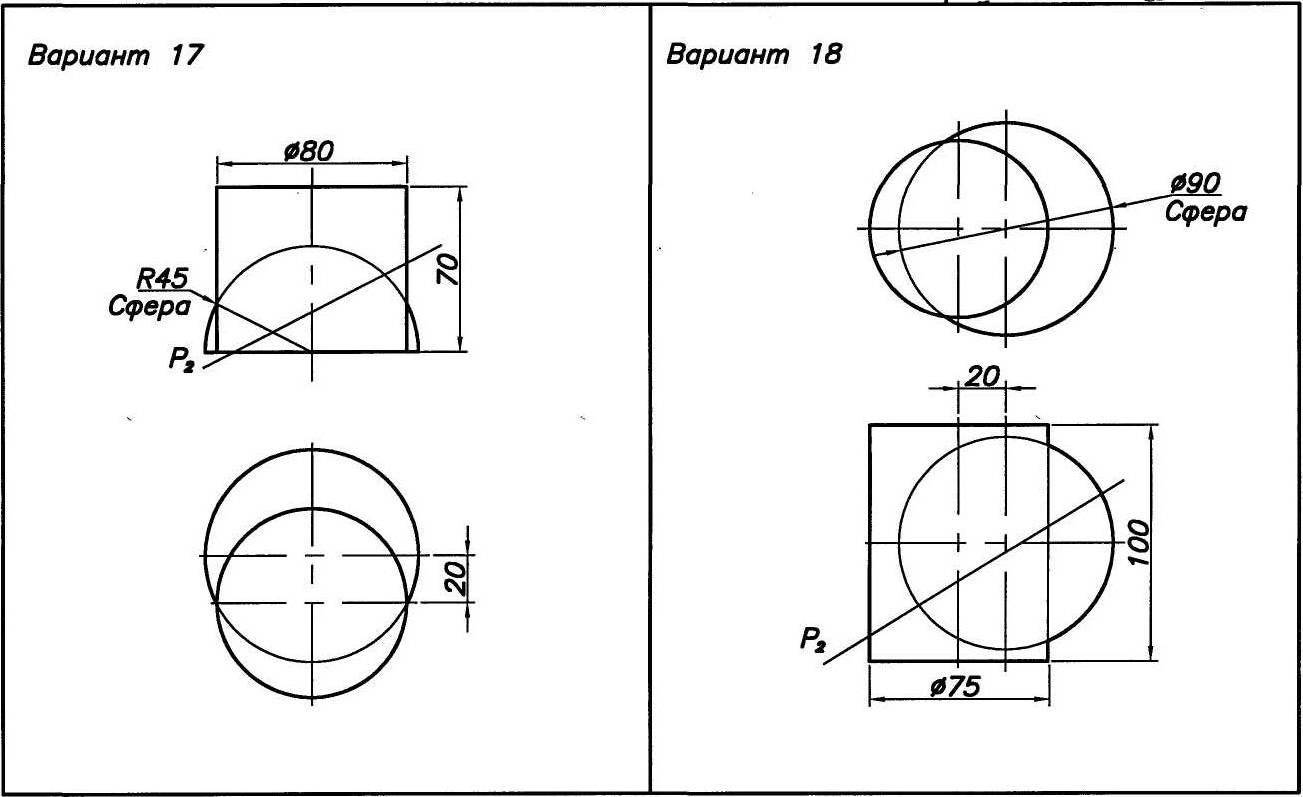 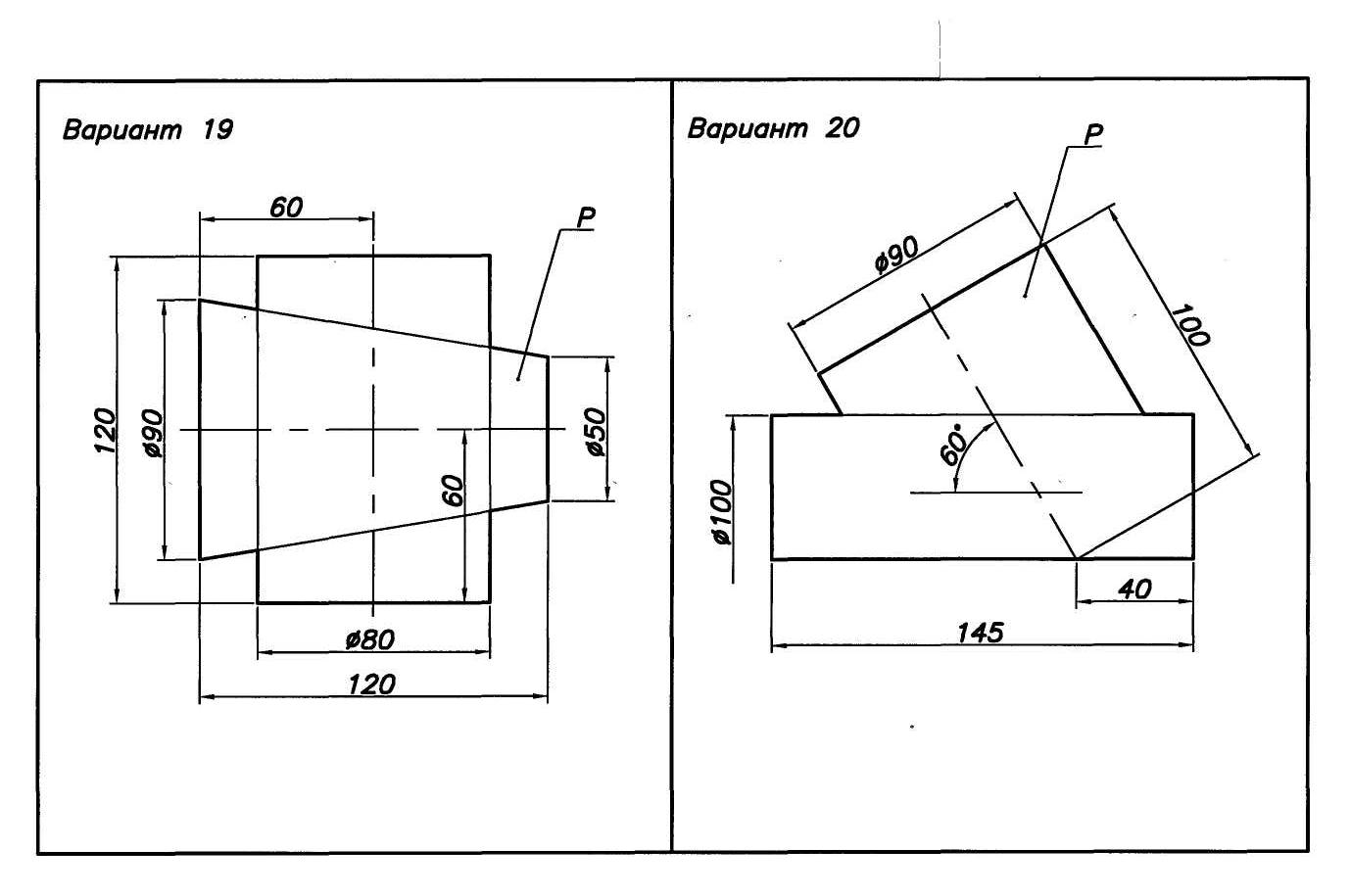 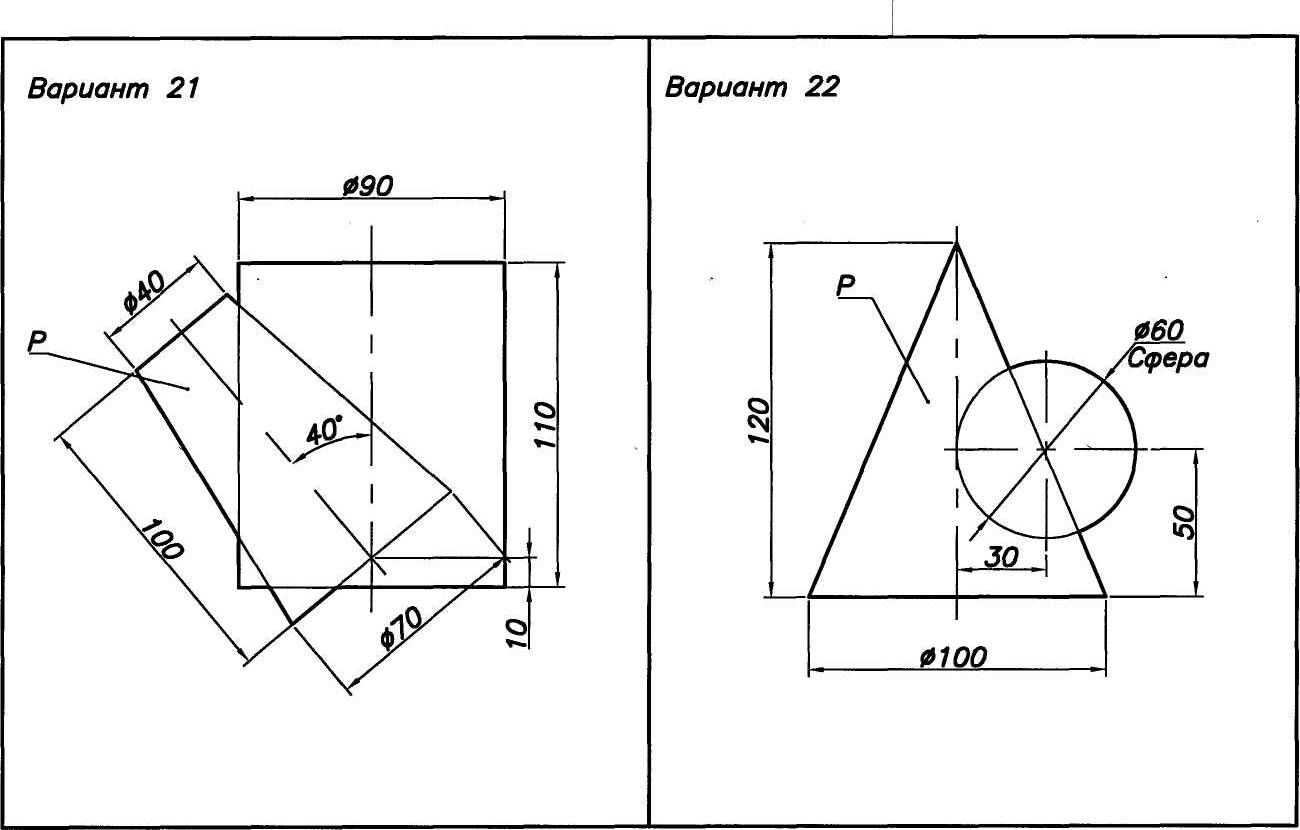 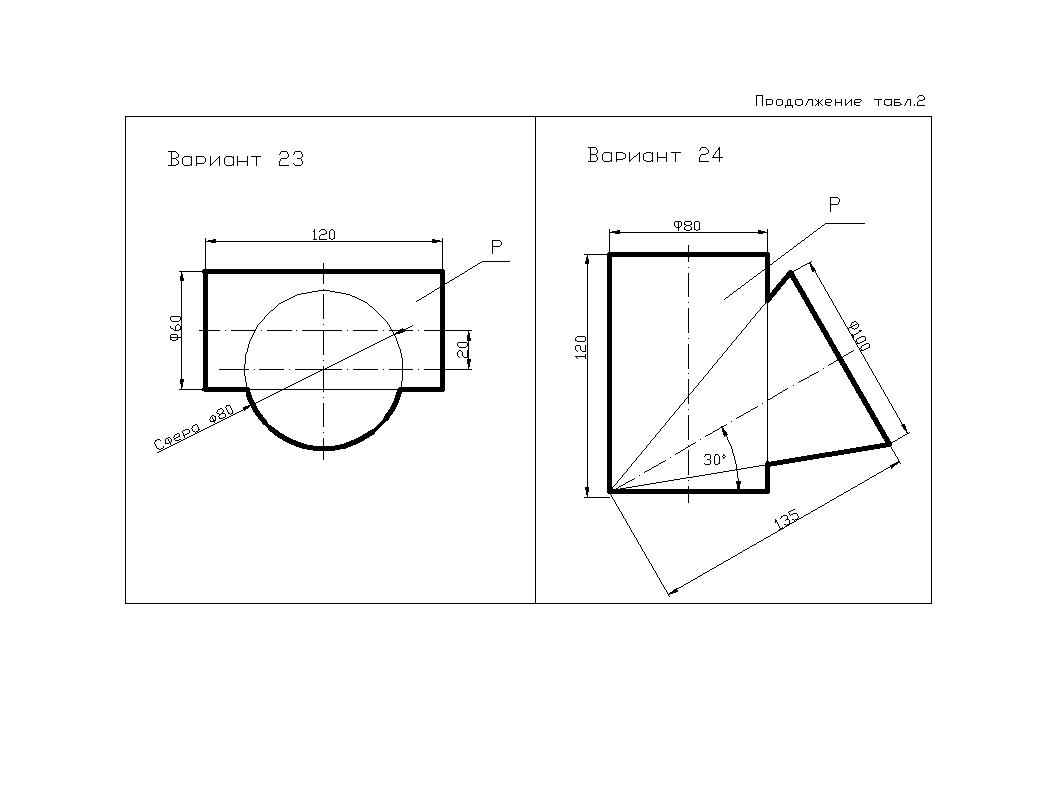 Вариант 23Вариант 24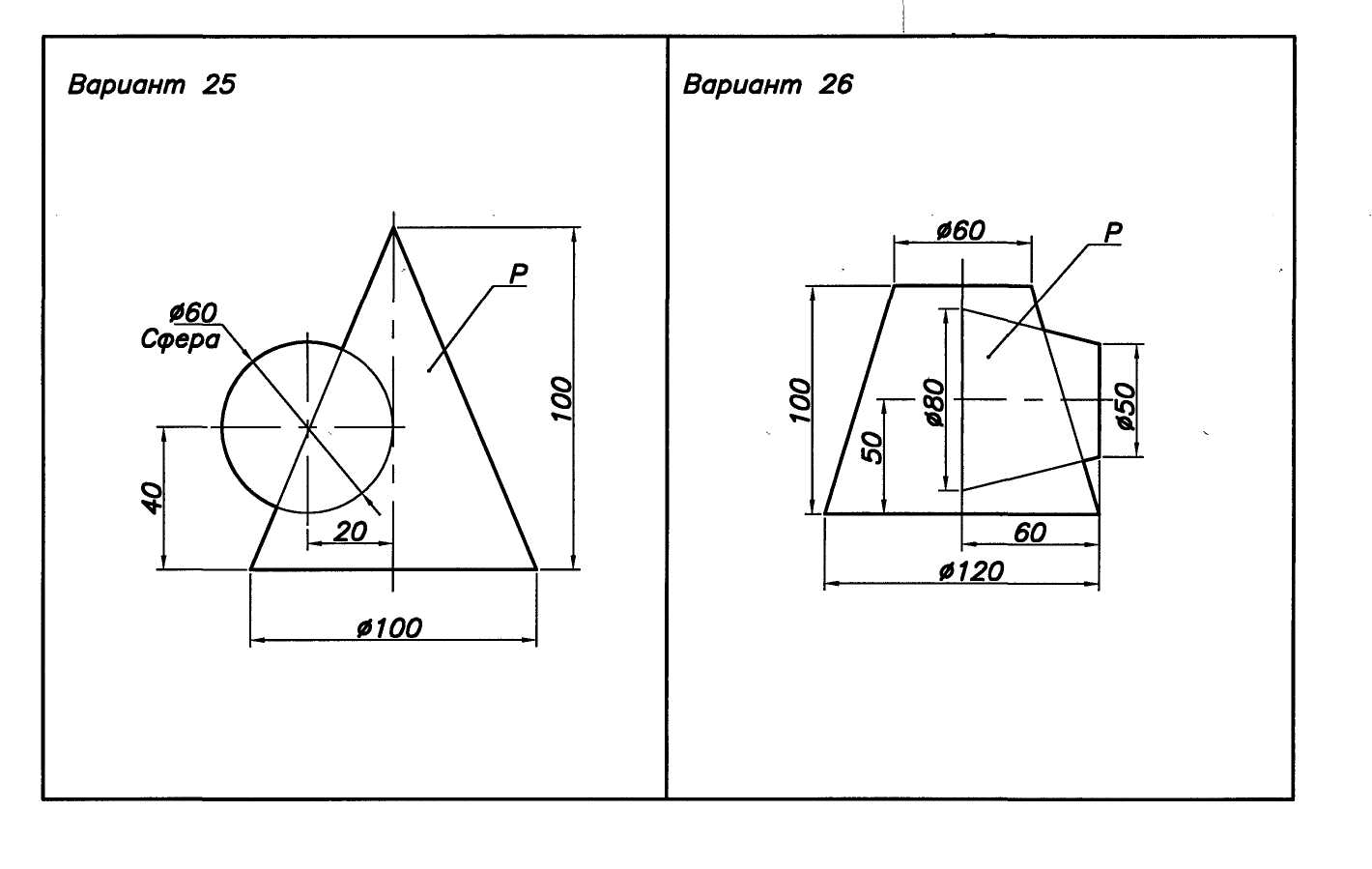 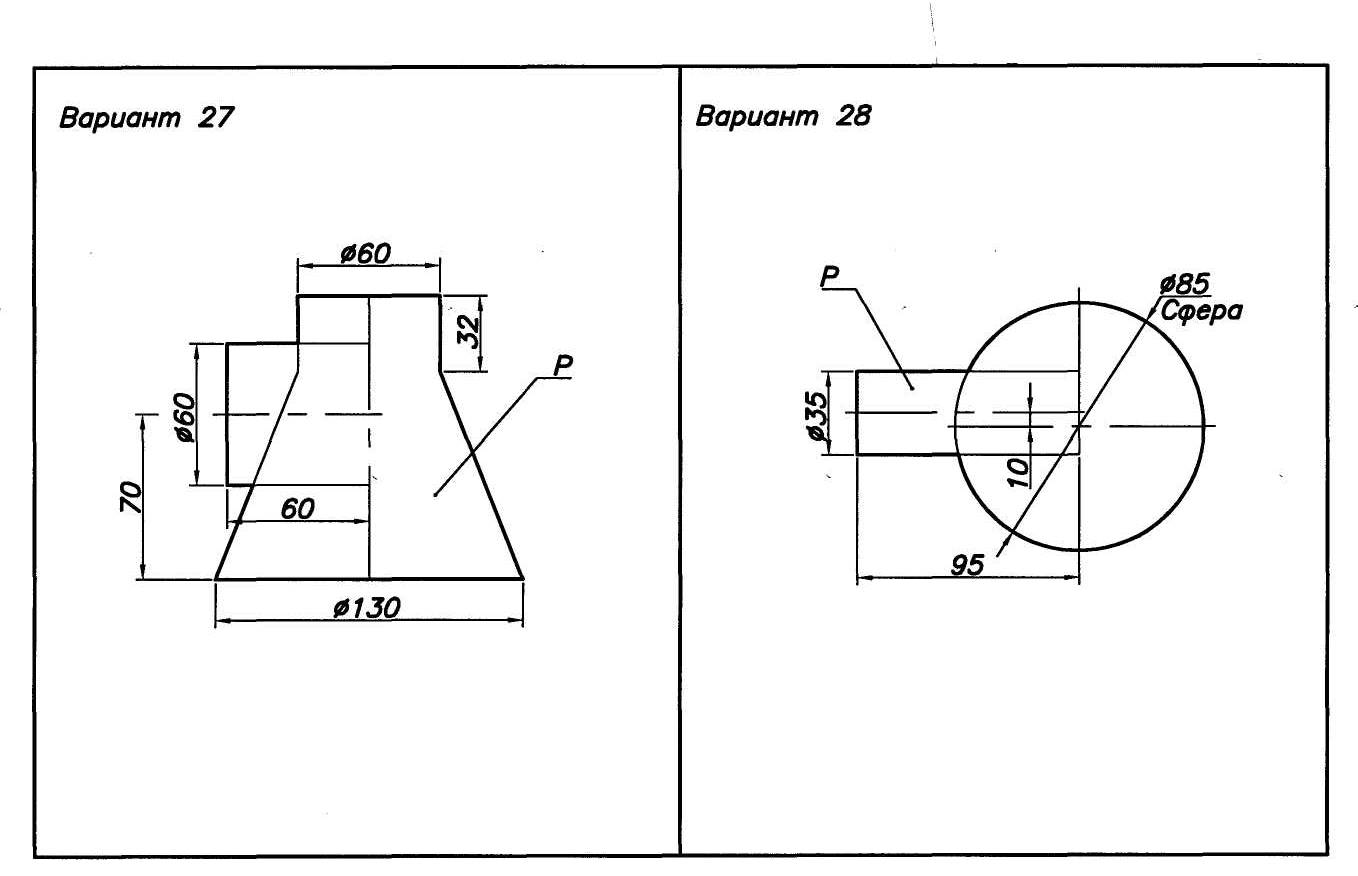   Вариант 1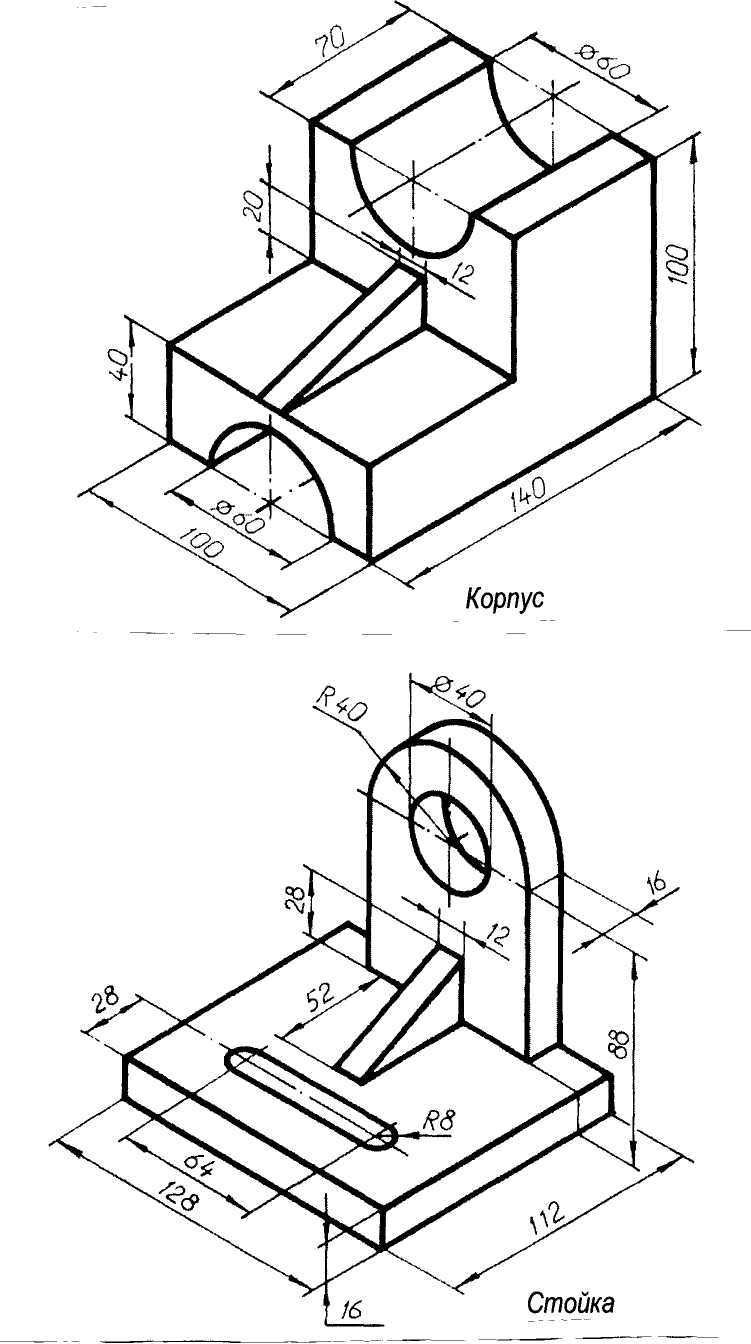    Вариант 2Вариант3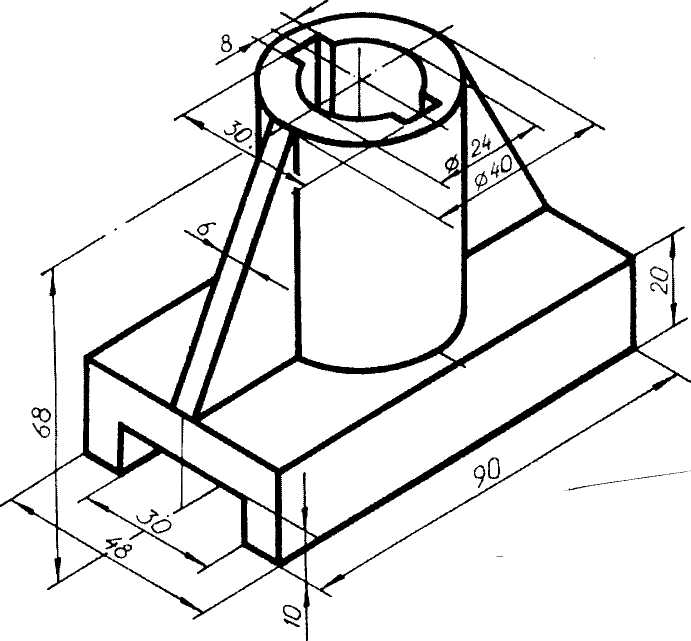                                                         ОпораВариант 4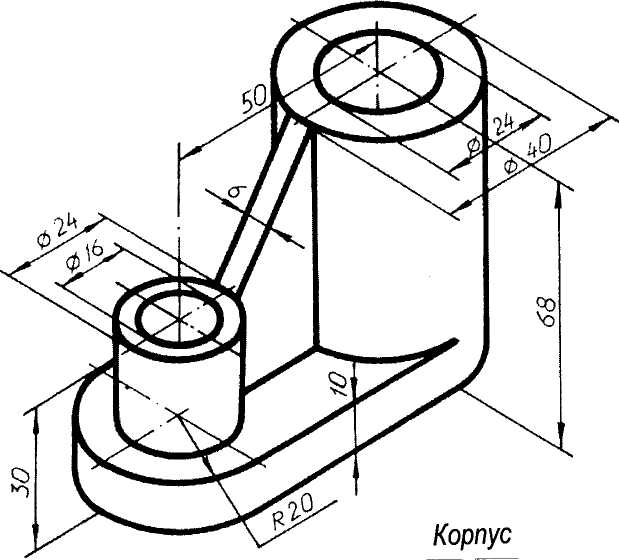 Вариант 5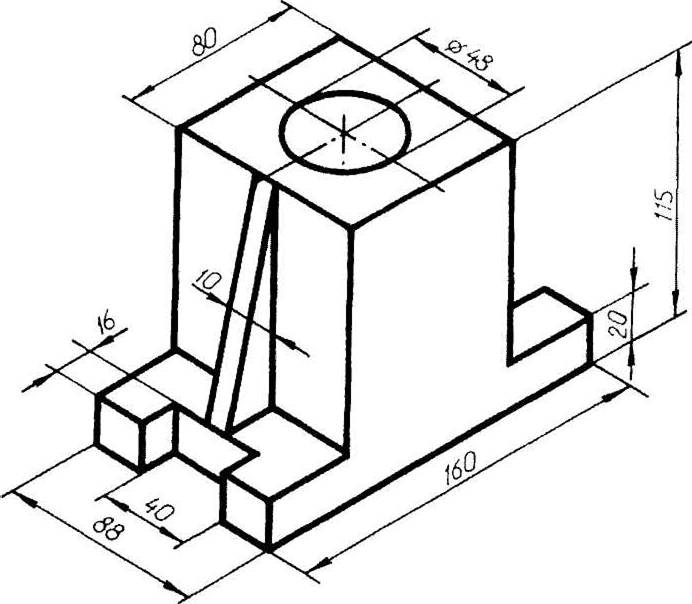 	ОпораВариант 6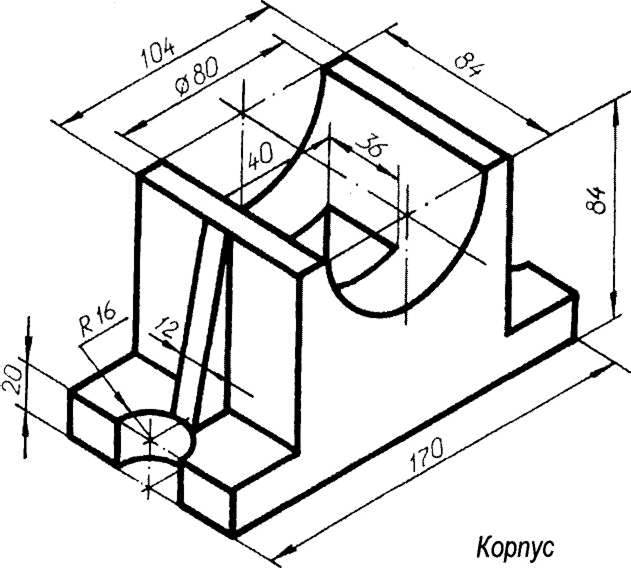 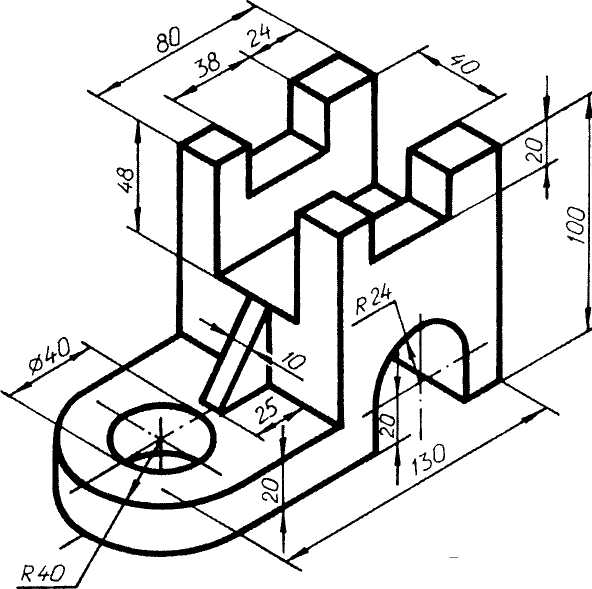 Вариант 7                                         НаправляющаяВариант 8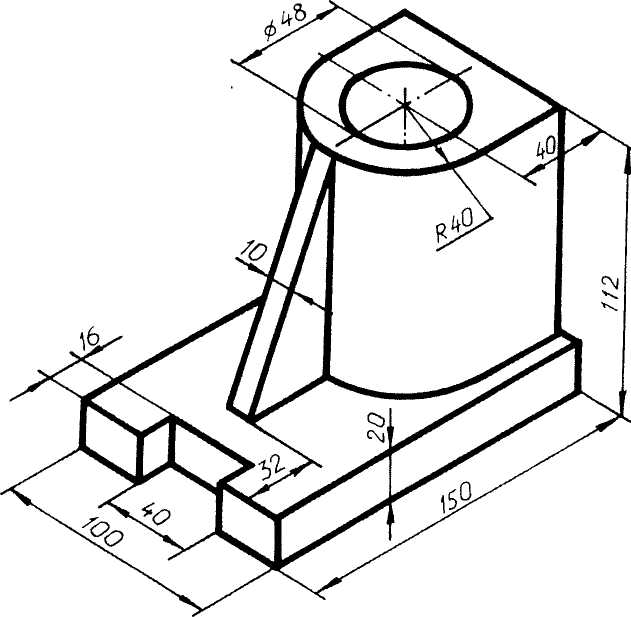  ОснованиеВариант 9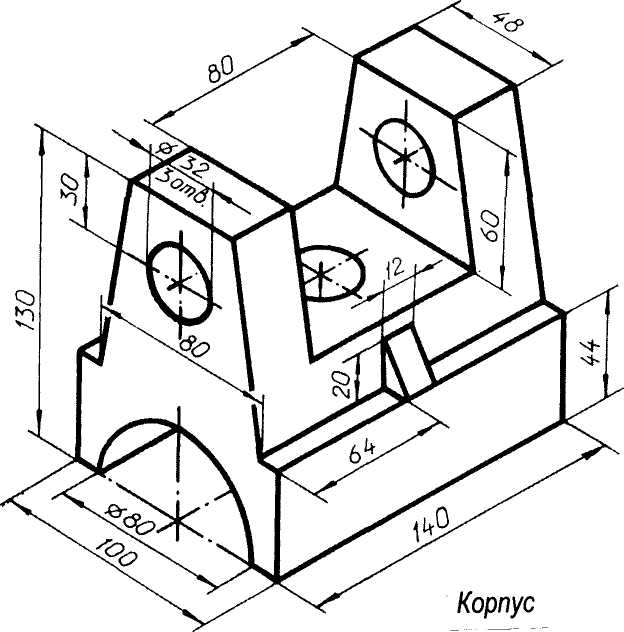 Вариант 10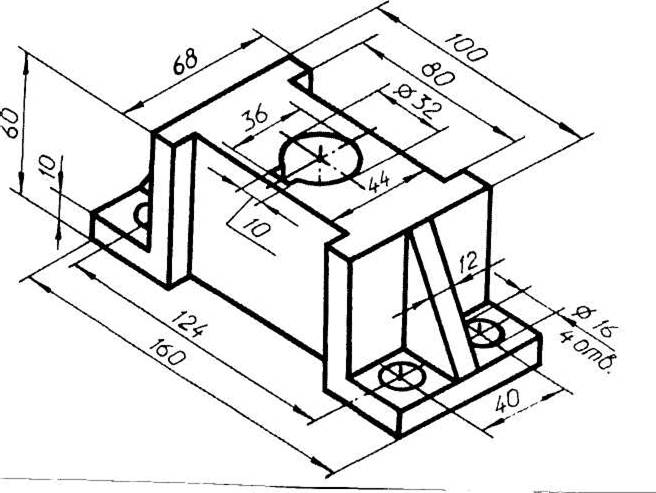 	ОпораВариант 11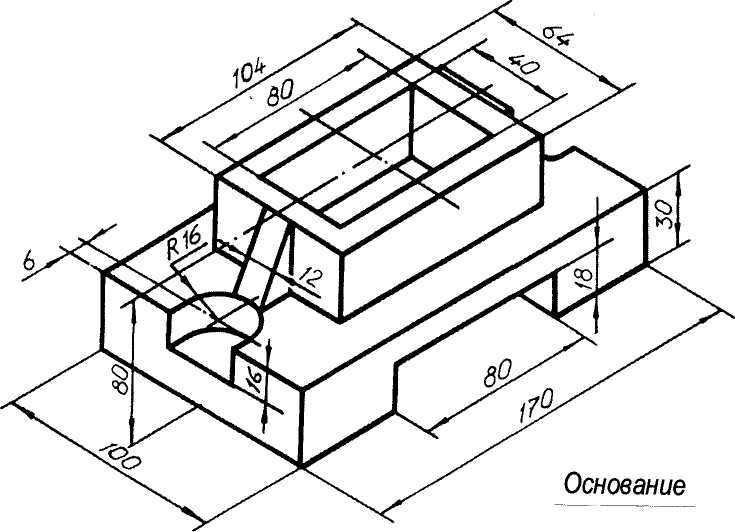 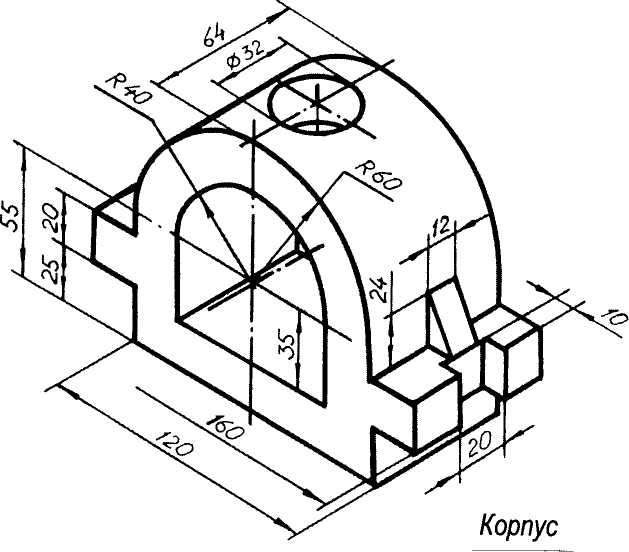 Вариант 12Вариант 13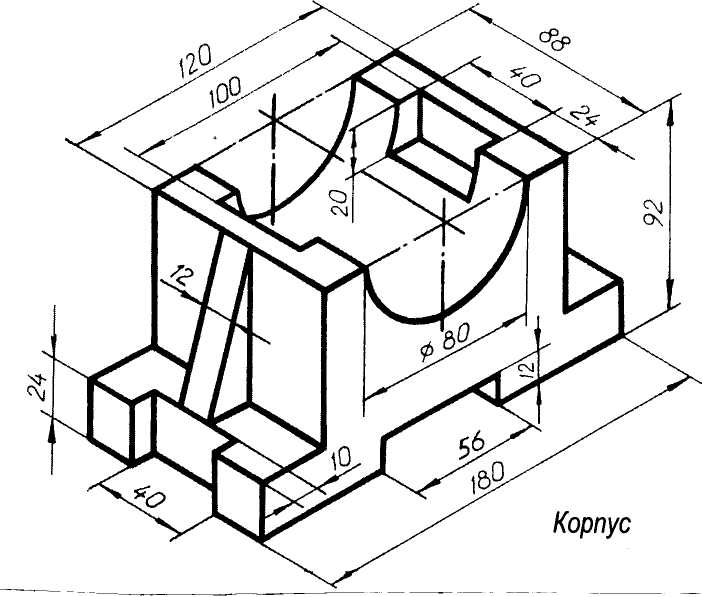 Вариант 14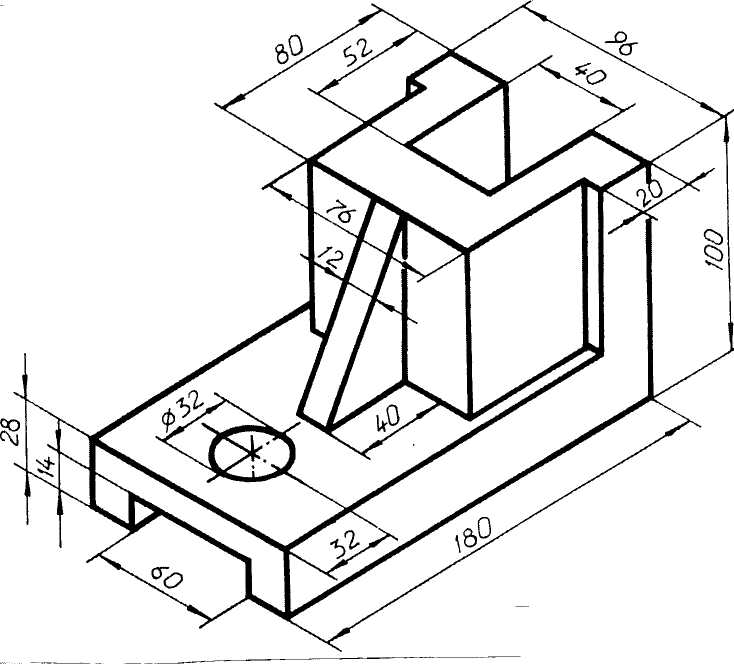 УголокВариант 15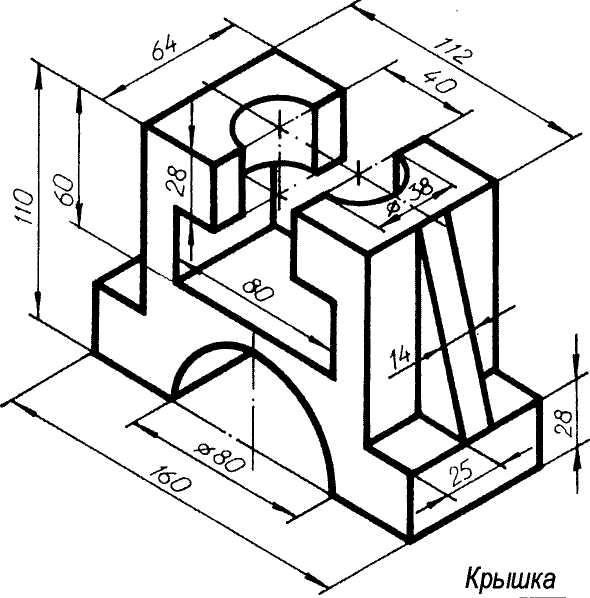 Вариант 16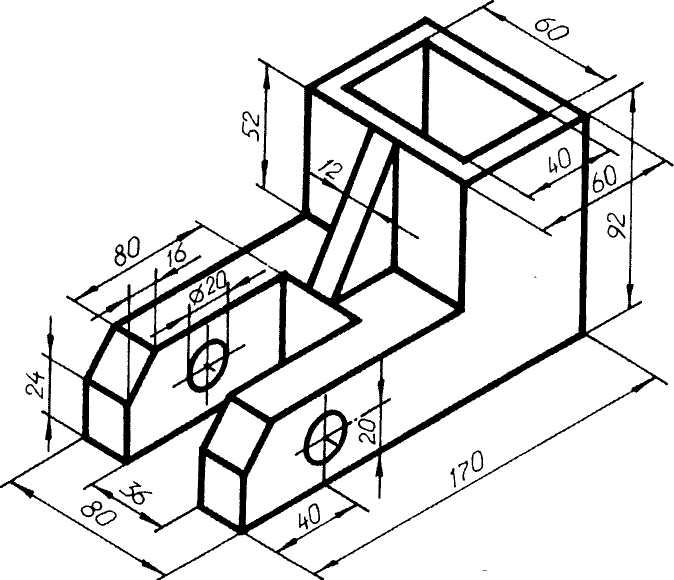 	НаправляющаяВариант 17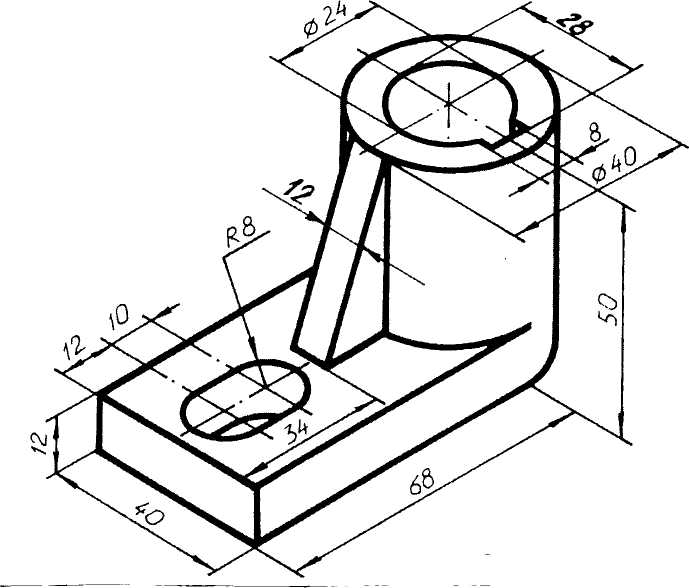 	ОснованиеВариант 18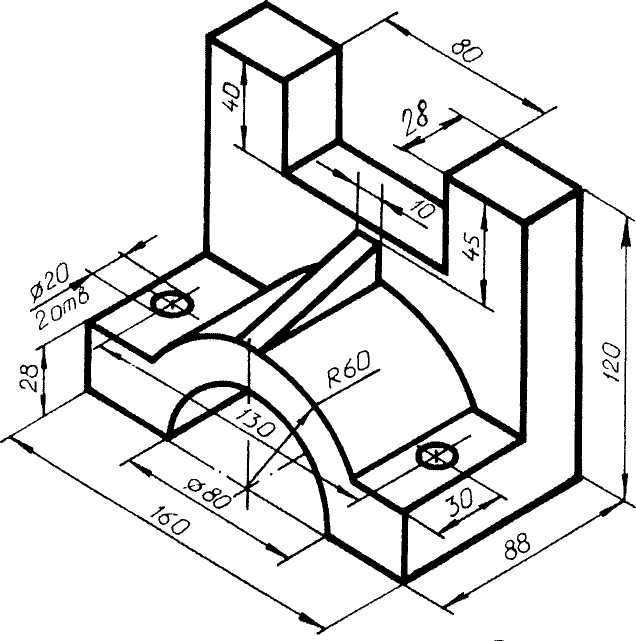 	КрышкаВариант 19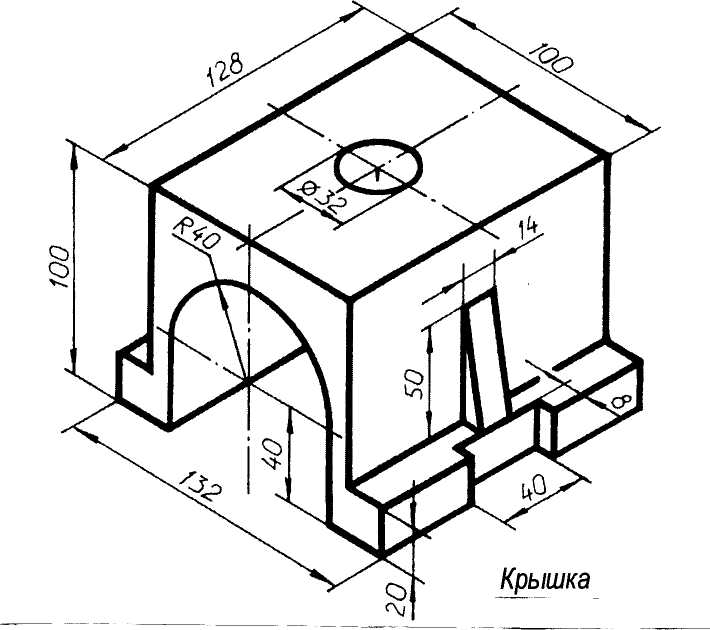 Вариант 20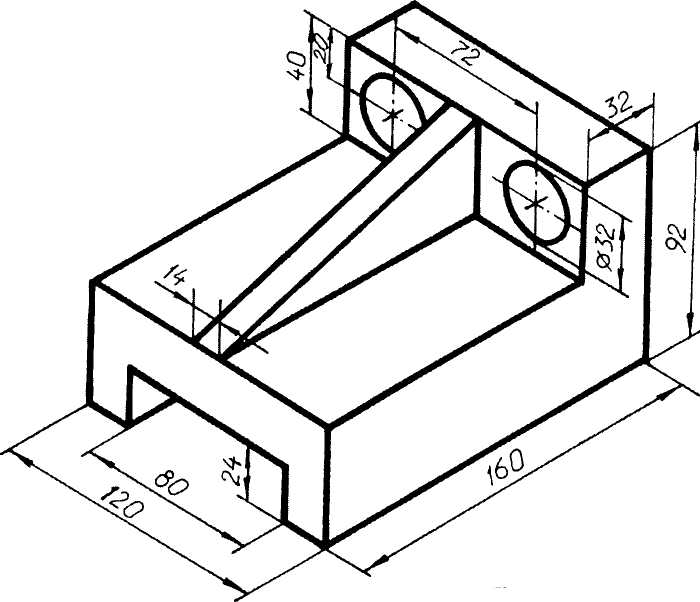                           ОпораВариант 21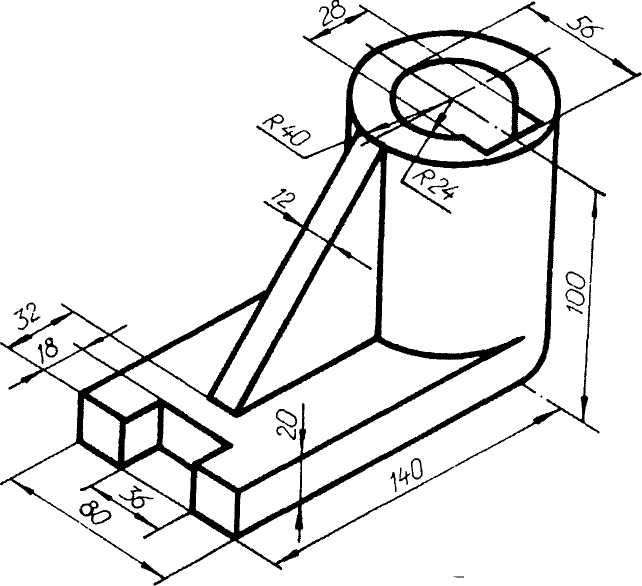                                ОпораВариант 22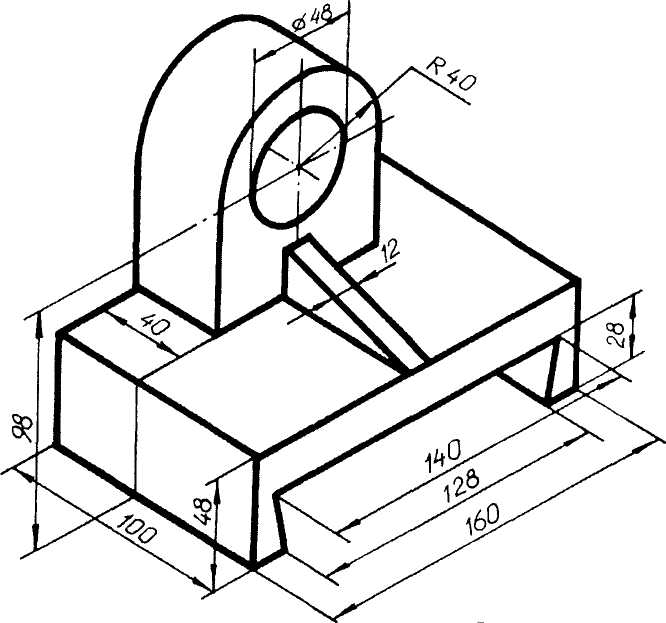 	                   КорпусВариант 23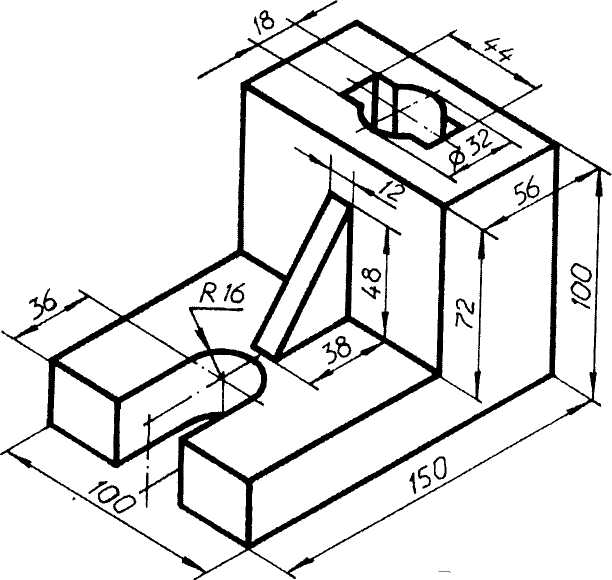                              УголокВариант 24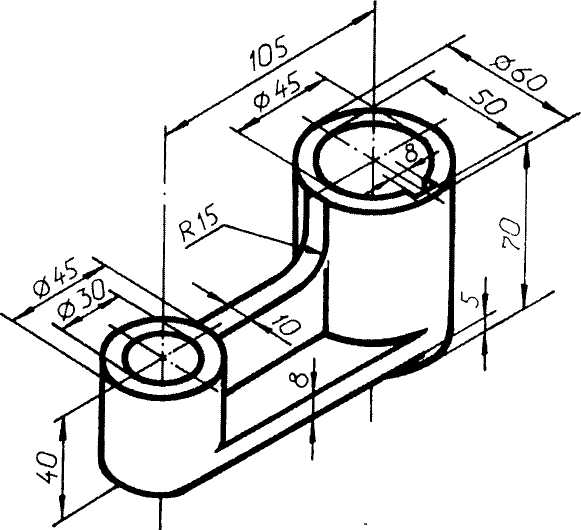              НаправляющаяВариант 25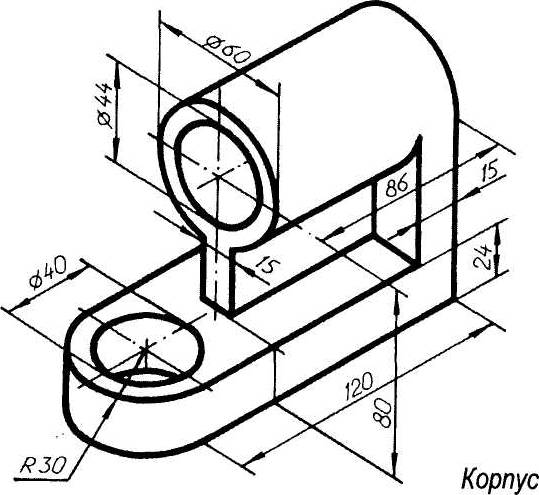 Вариант 26                                         Крышка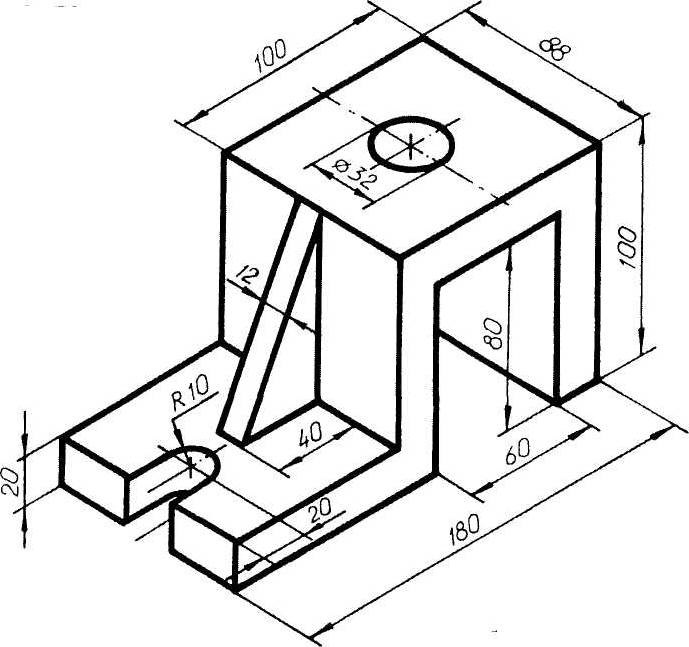 Вариант 27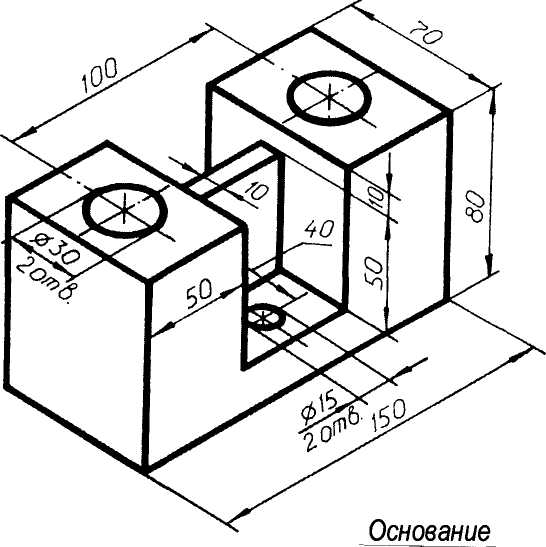 Вариант 28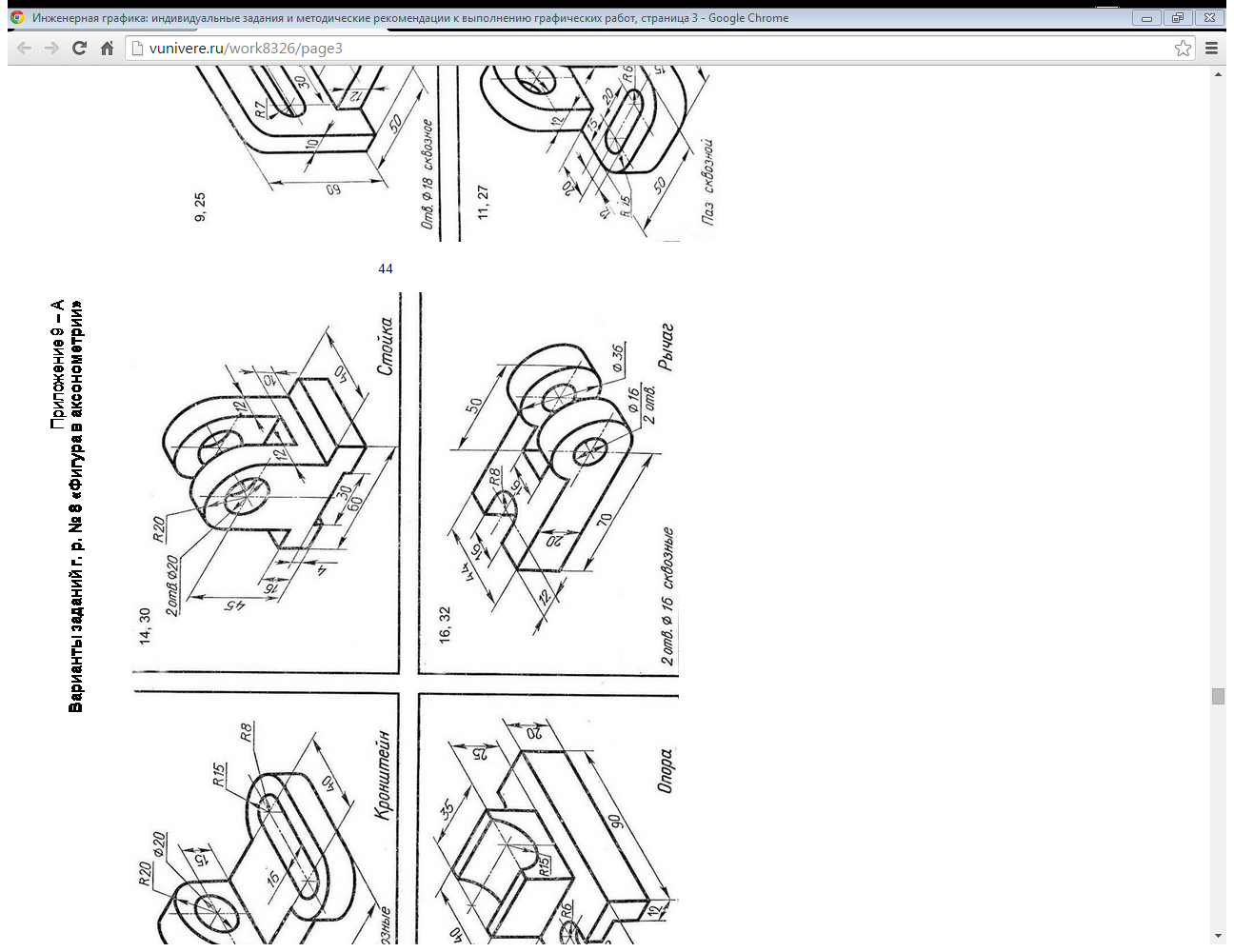 Вариант 1	R40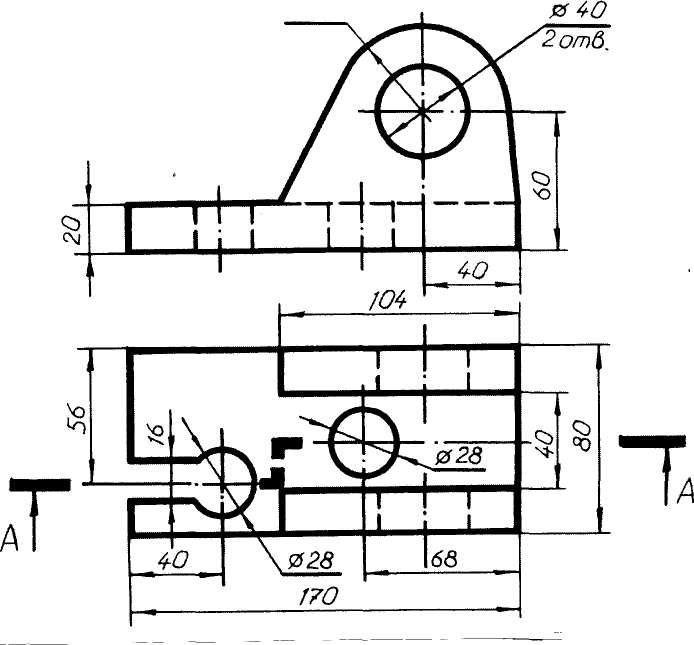 ПроушинаВариант 2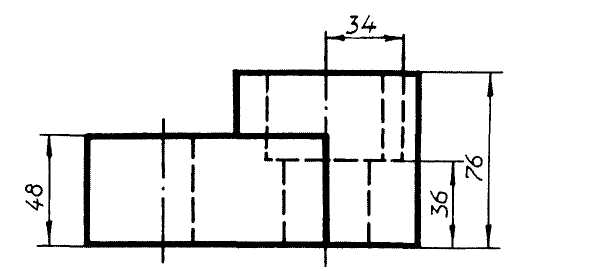 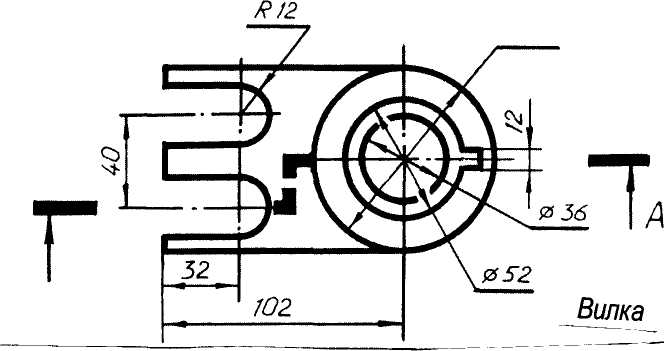     Вариант 3	Ф60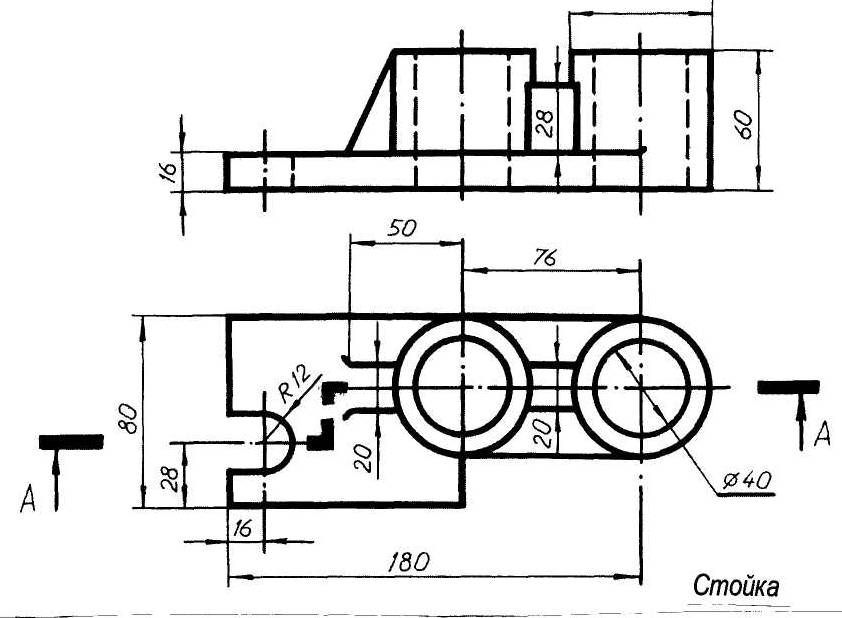 Вариант4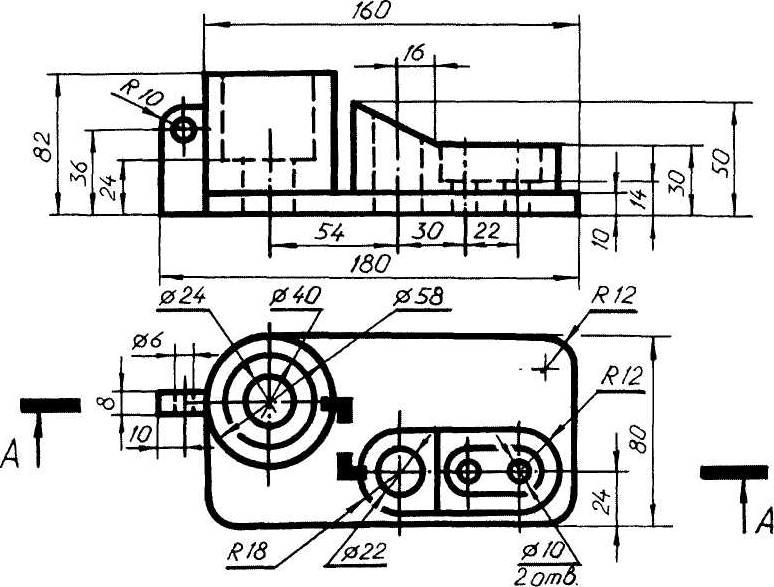 	КорпусВариант 5	КорпусВариант 6		Колодка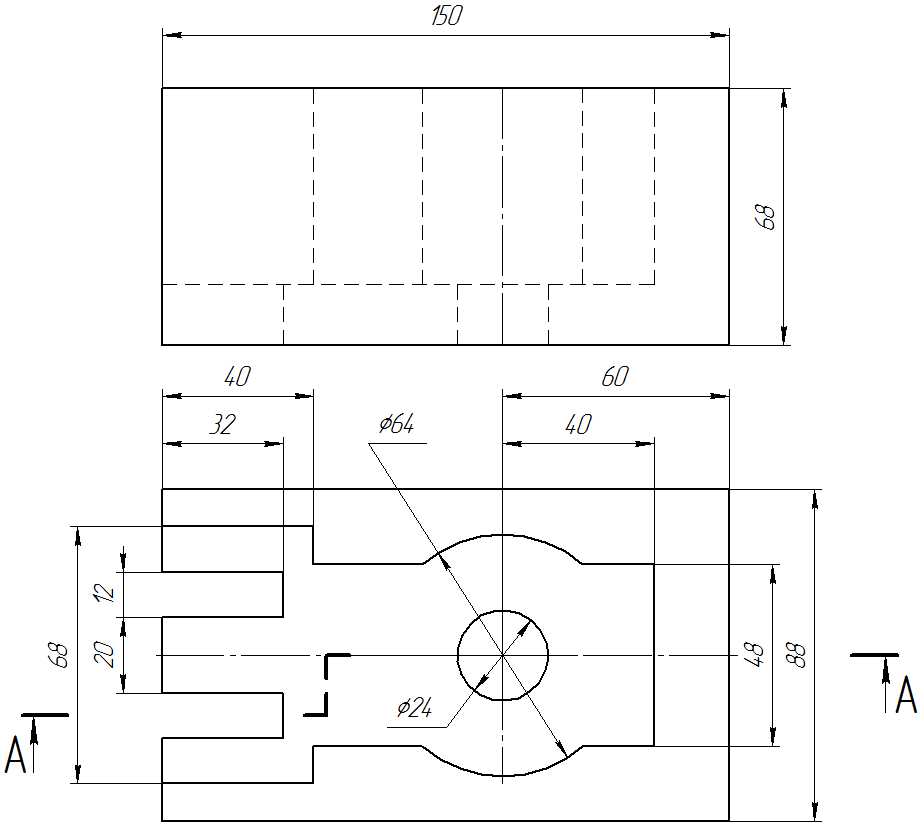 Вариант 7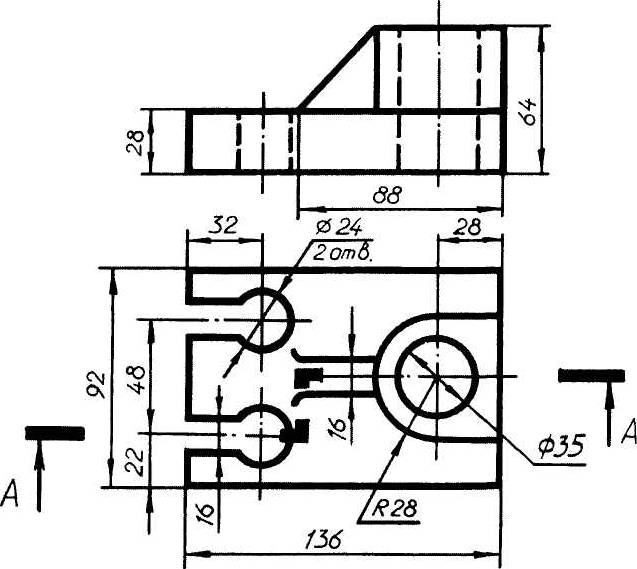                    ВилкаВариант 8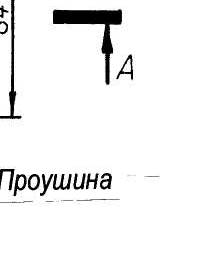 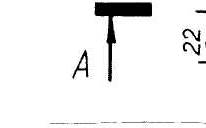 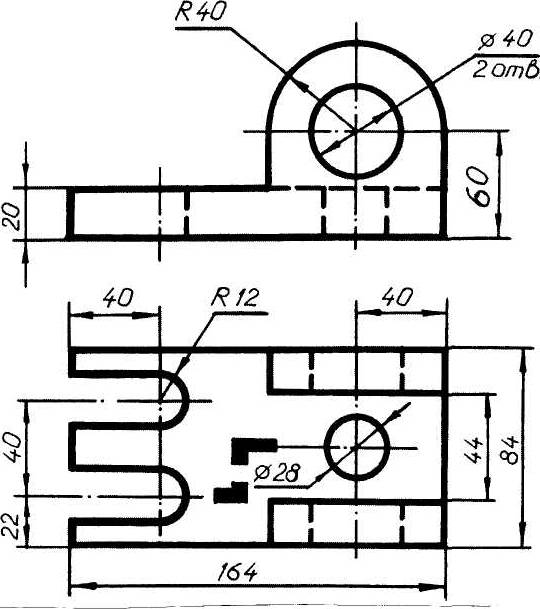 	ПроушинаВариант 9	Ф100	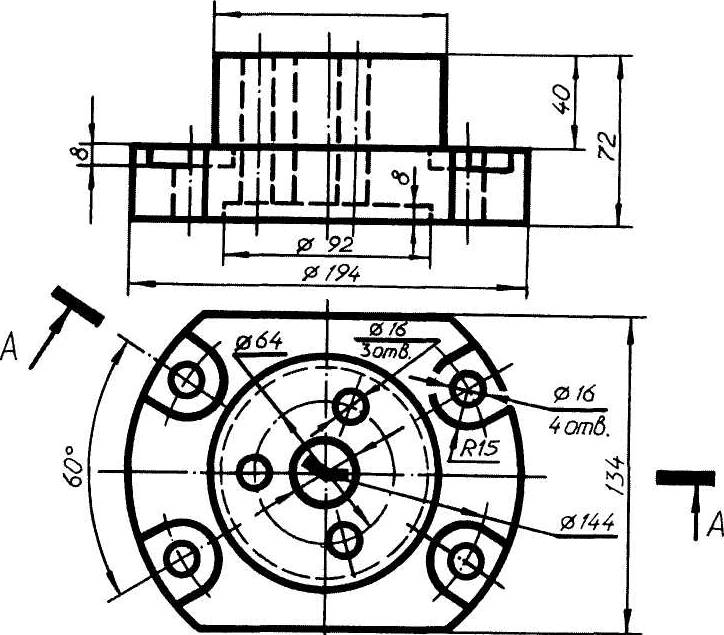 	КрышкаВариант 10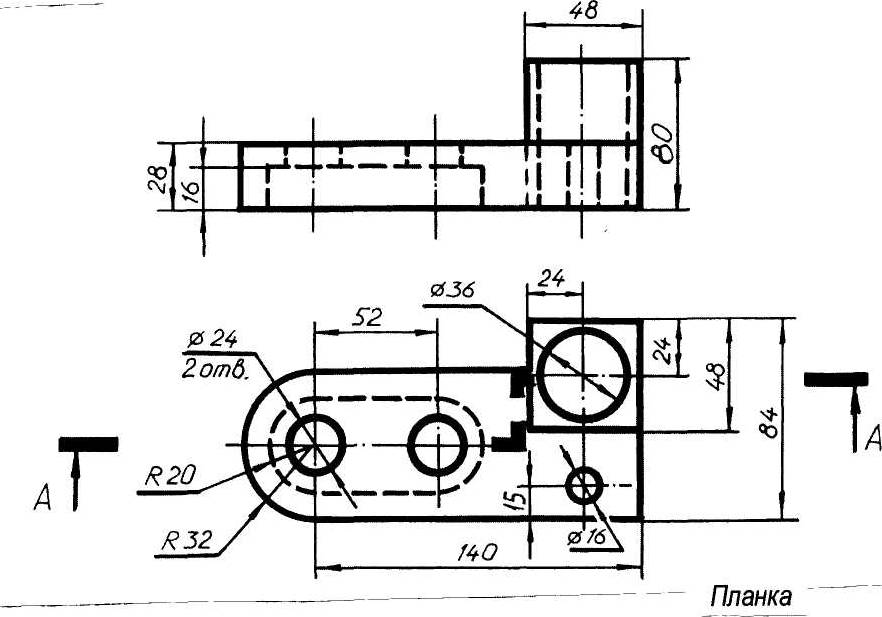 	Планка  Вариант 11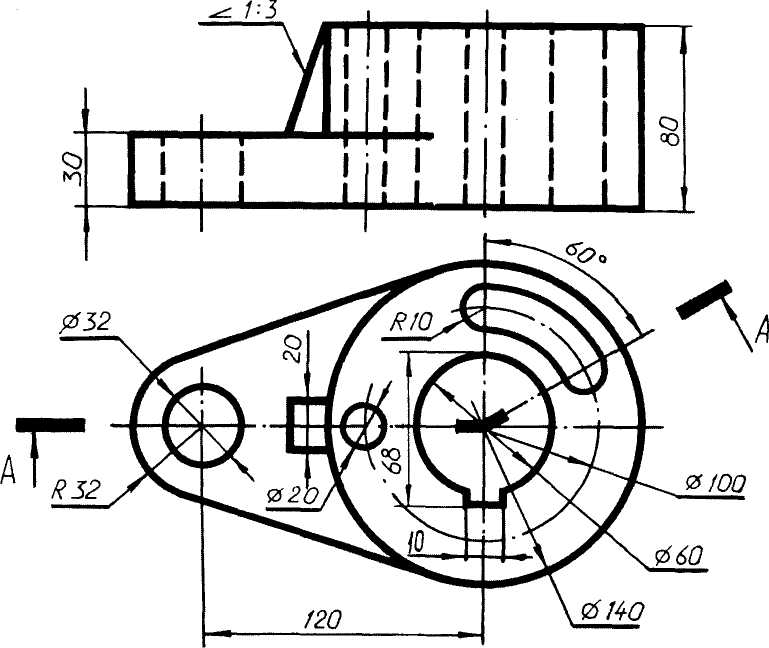                                                                                     ОснованиеВариант 12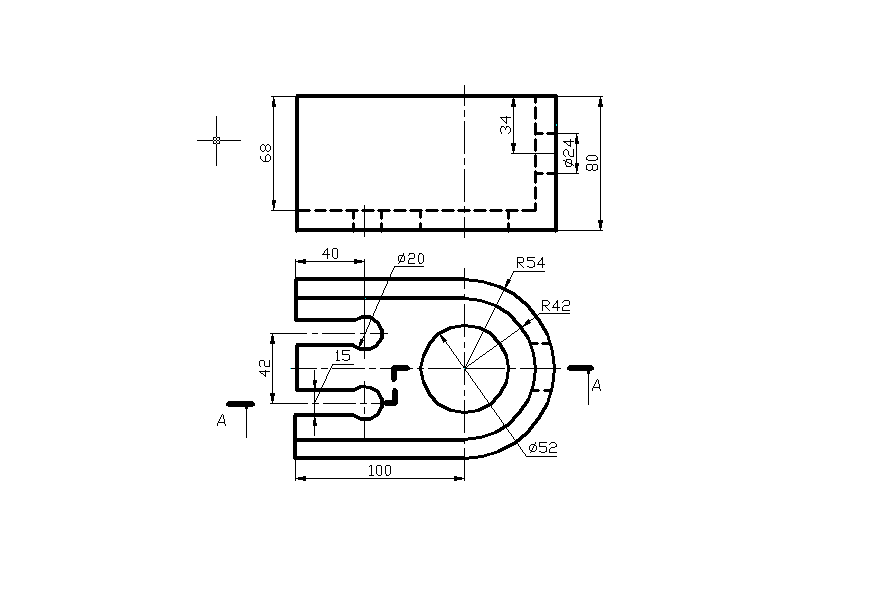                                                                                                      ОбоймаВариант 13		R28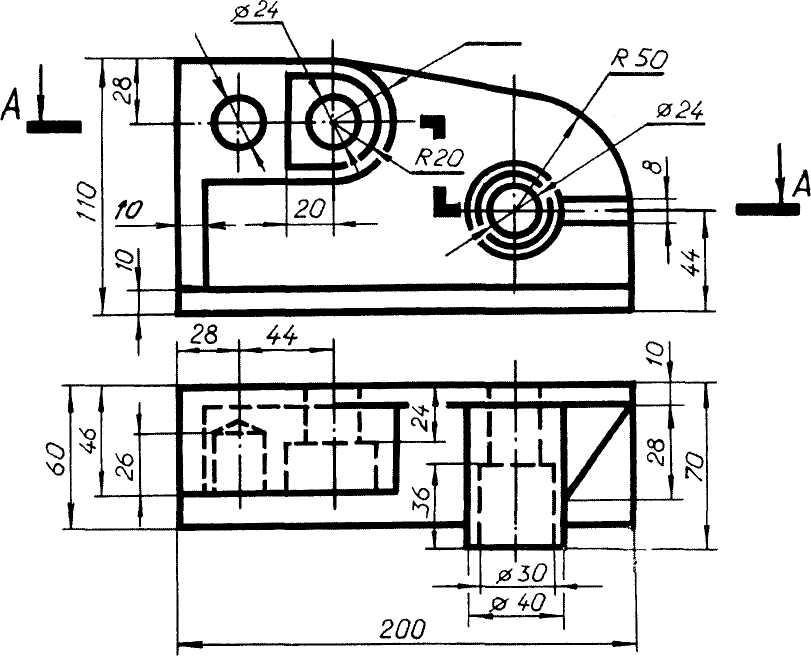 	КорпусВариант 14		R35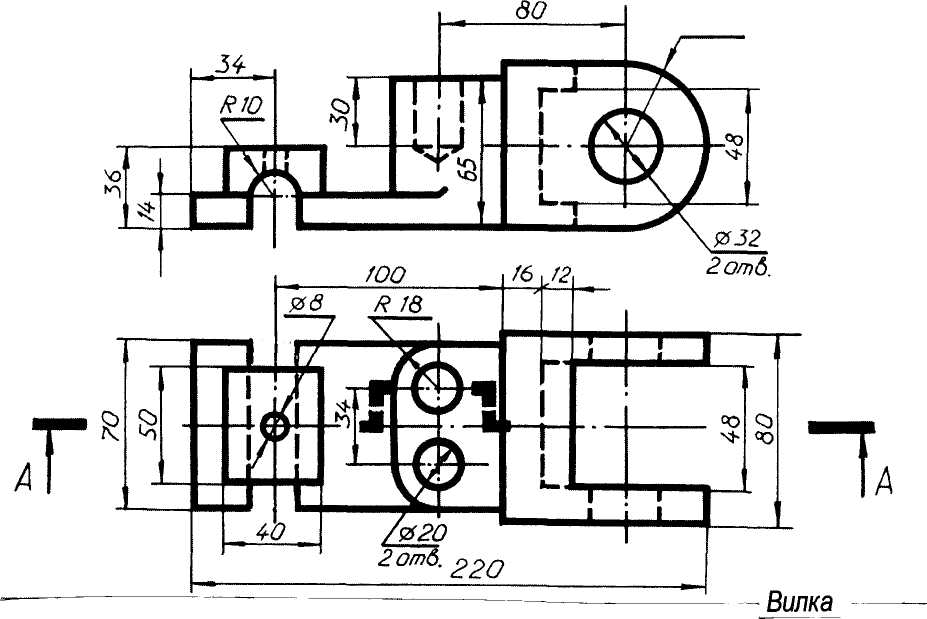 	                           Вилка	Вариант 15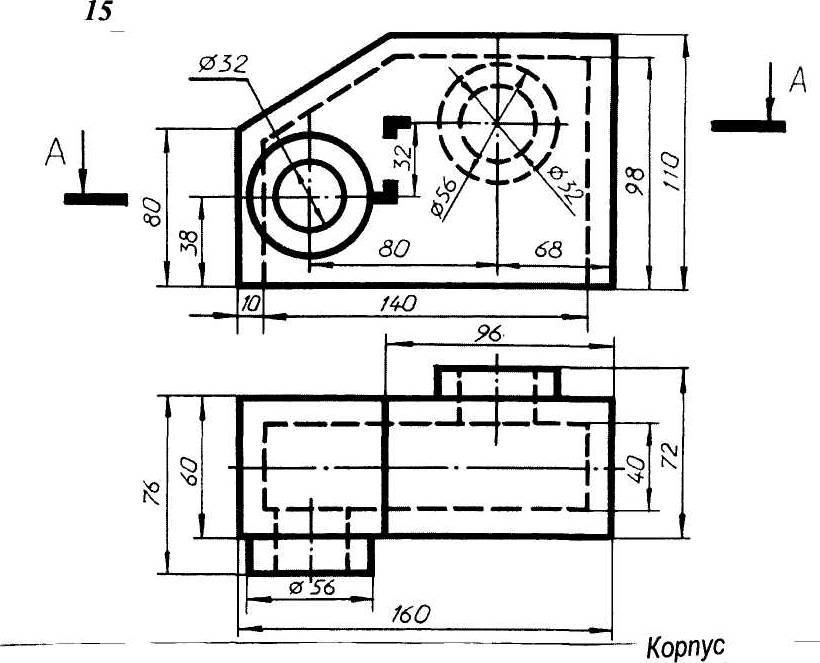 ОбечайкаВариант 16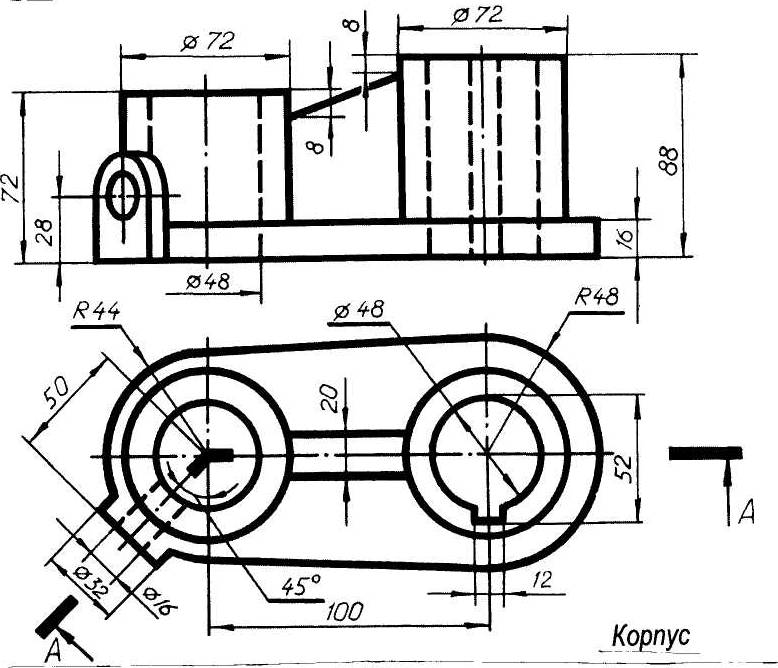 Вариант 17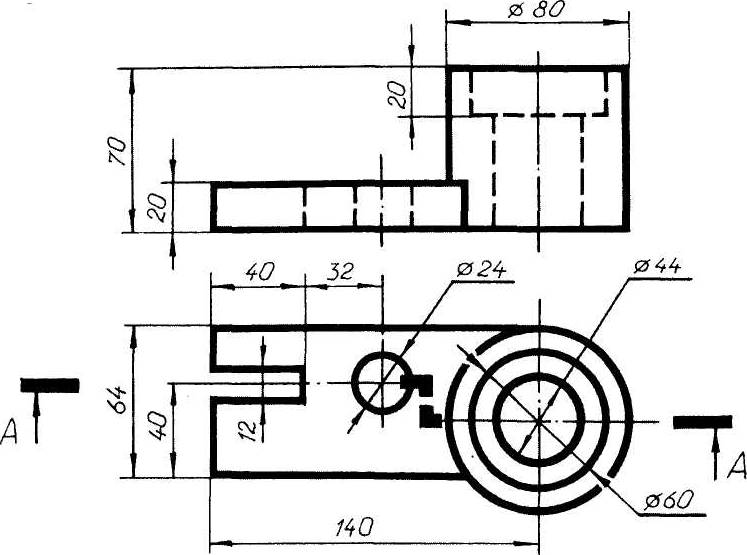 	ПланкаВариант 18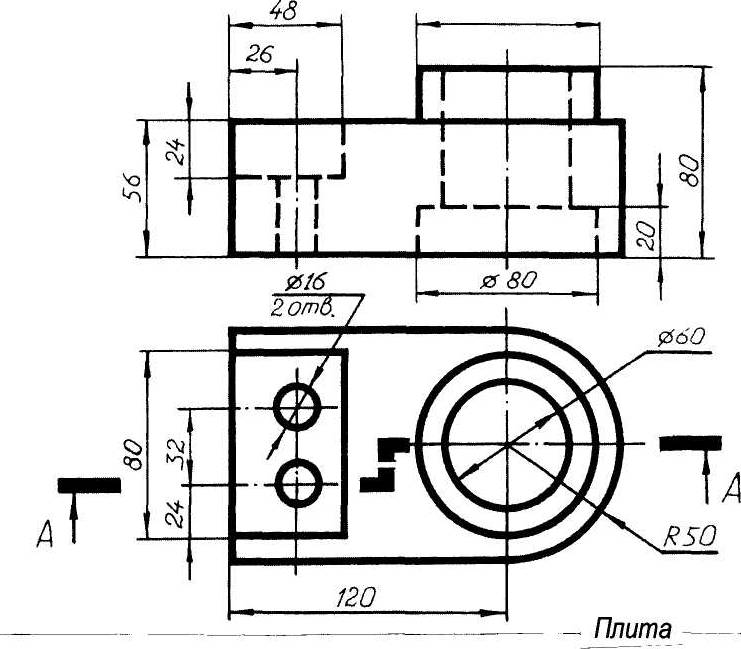 	Ф80	ПлитаВариант 19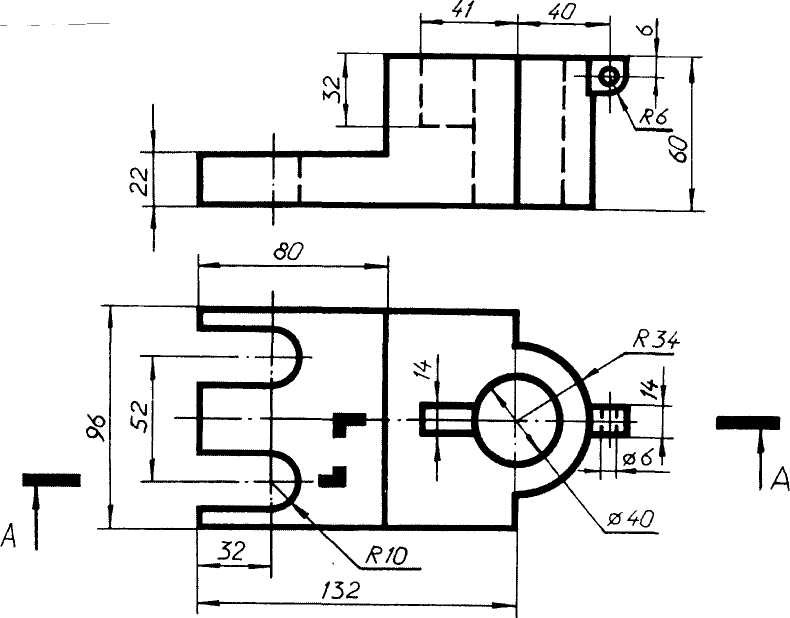 	ПлитаВариант 20	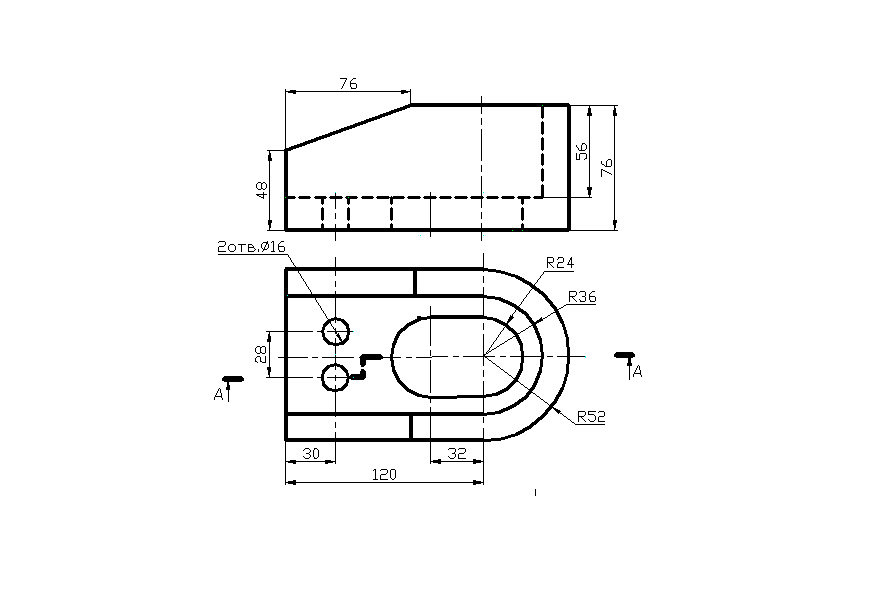 	ОбоймаВариант 21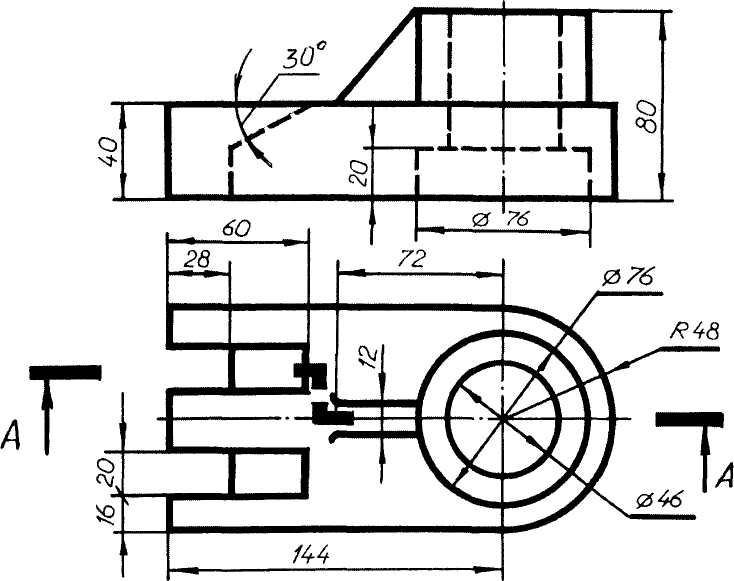 	ВилкаВариант 22	    	Уголок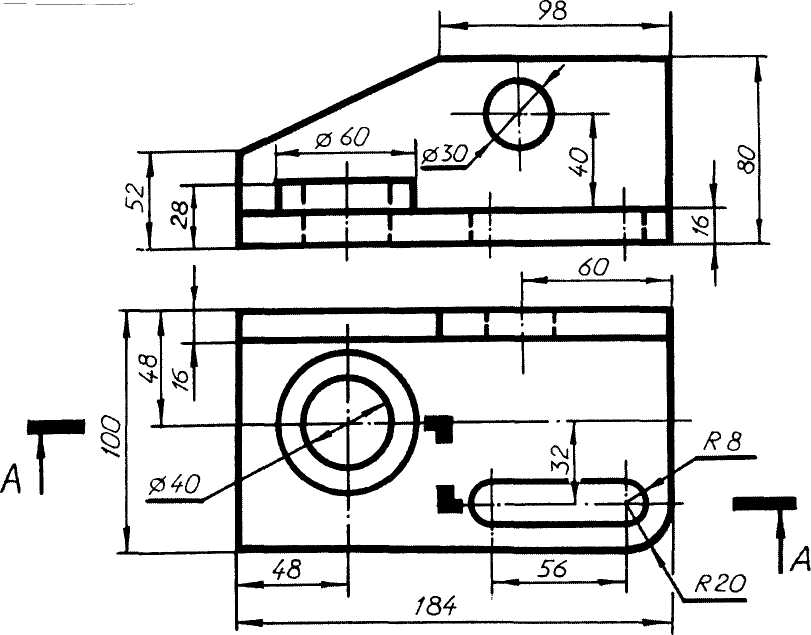 Вариант 23	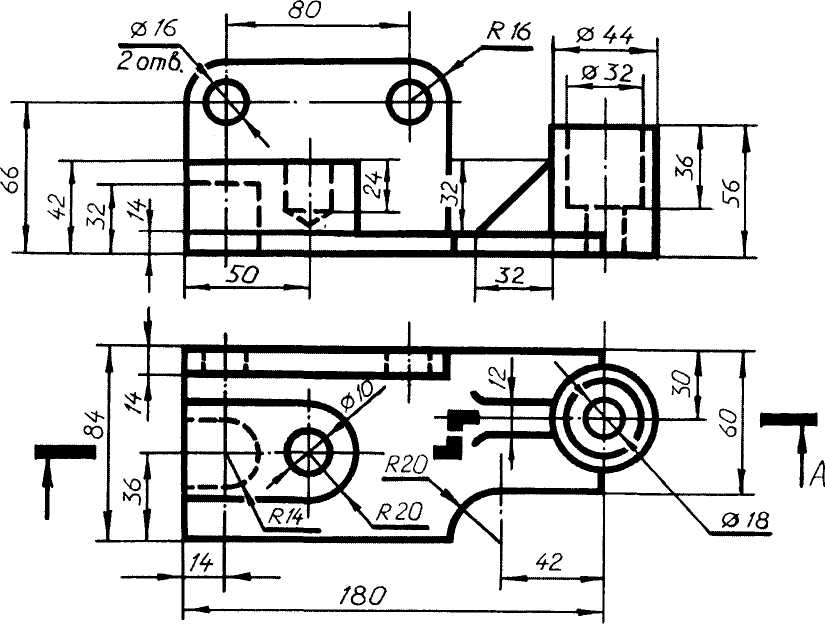        АОснованиеВариант 24		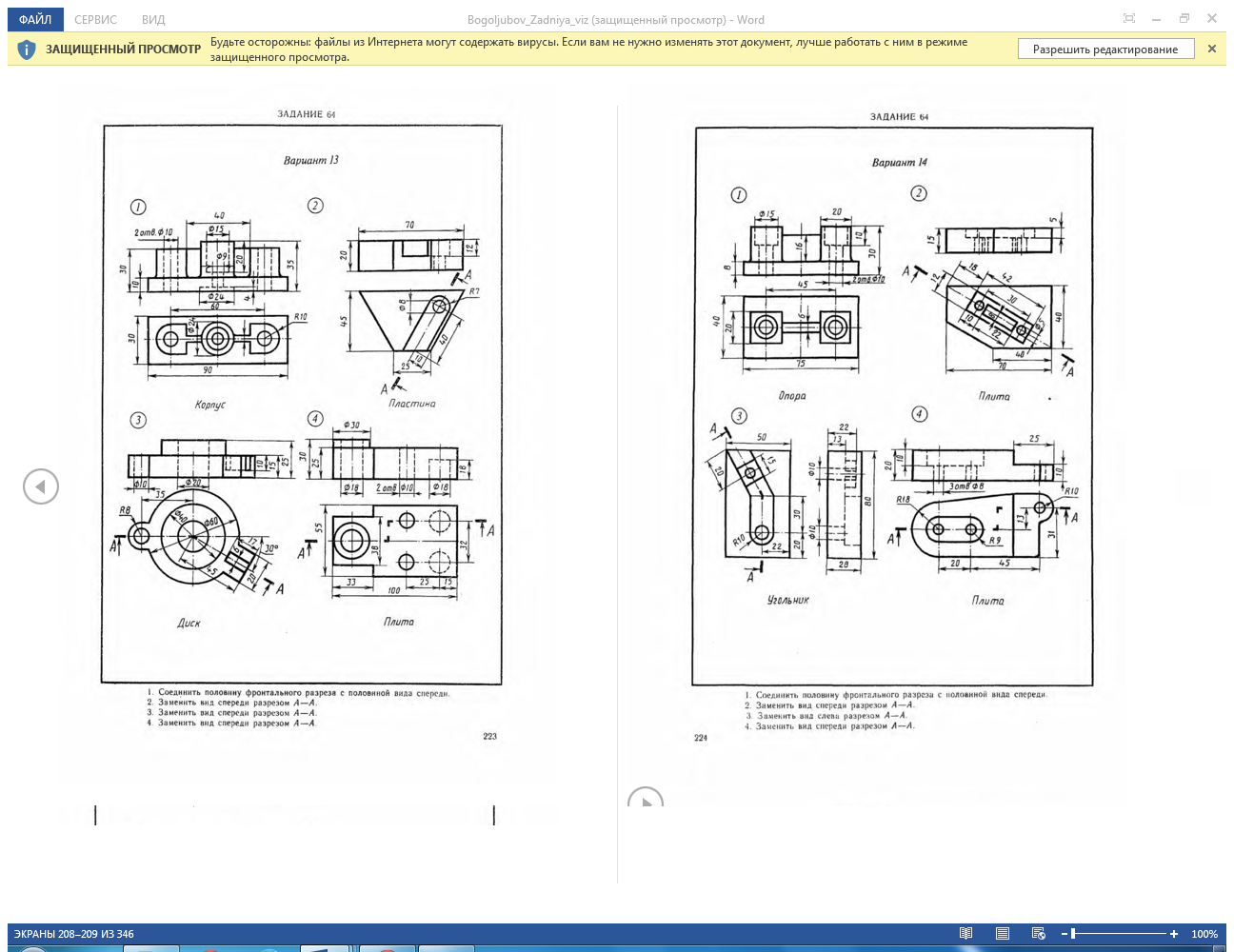 ОпораВариант 25	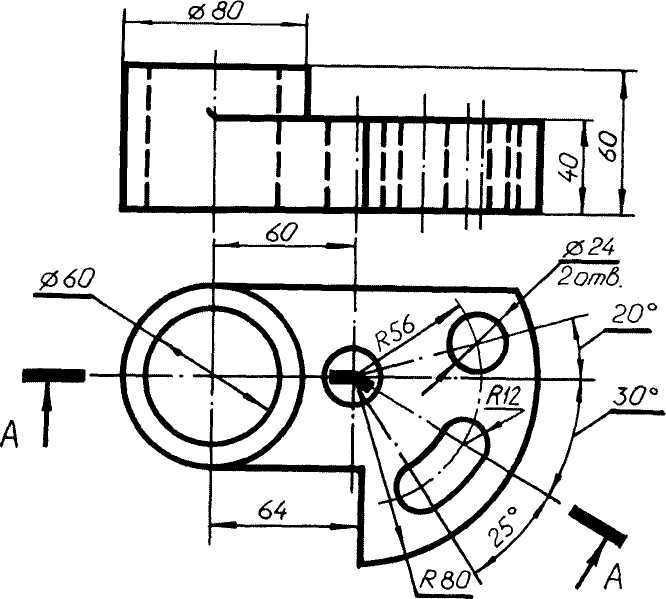 	РегуляторВариант 26                                                                                      R10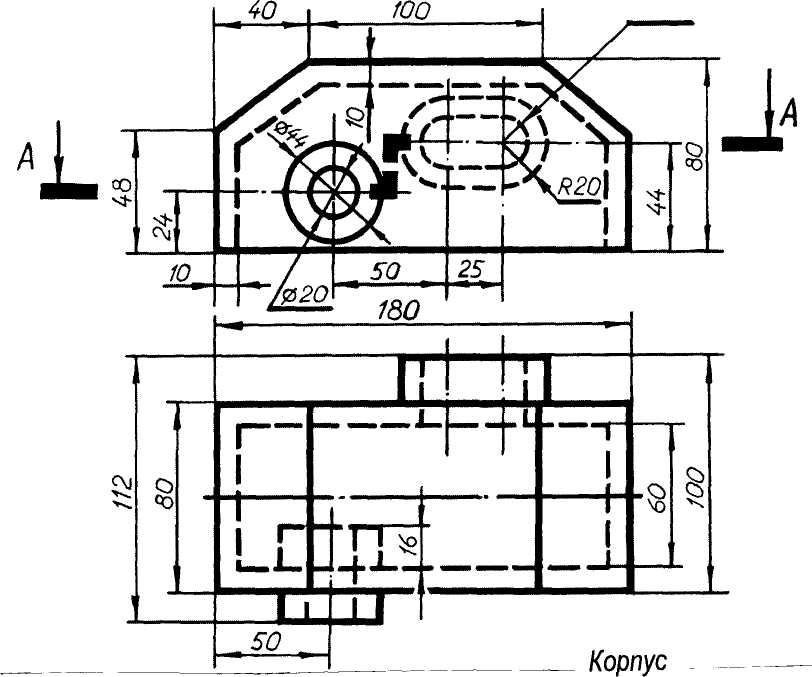 	КорпусВариант 27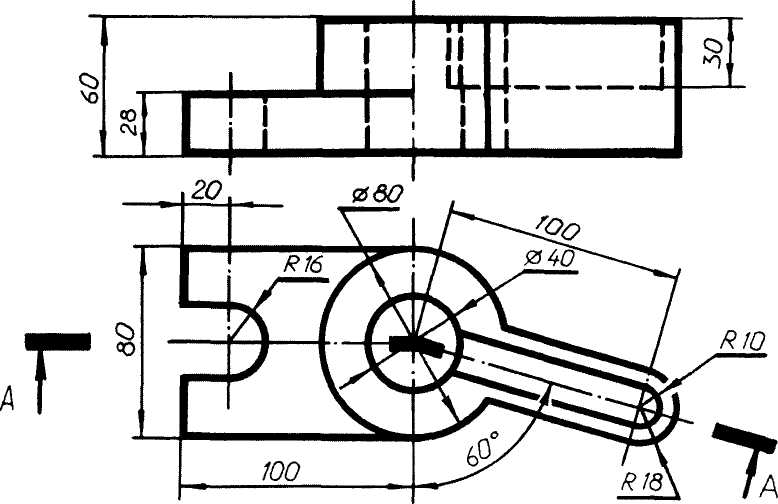 	ФиксаторВариант 28		Ф112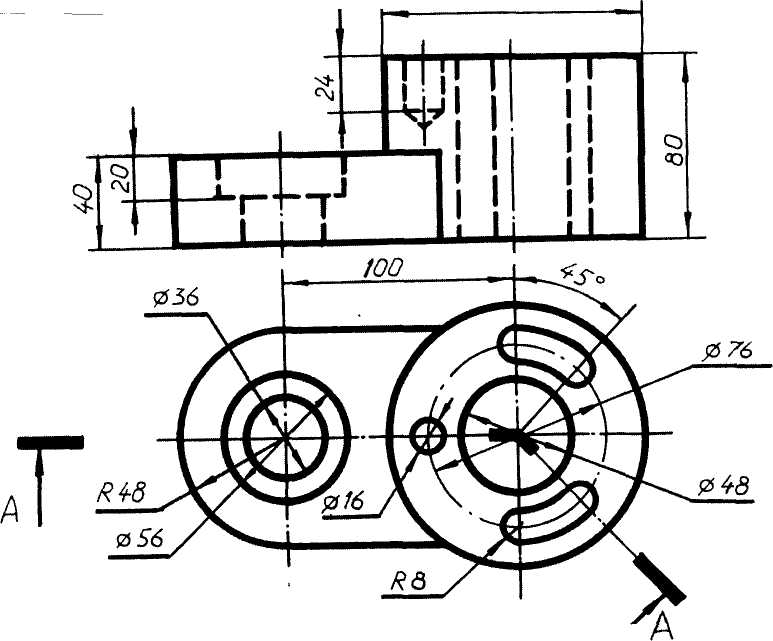 	Регулятор